ОТЧЕТО РЕЗУЛЬТАТАХ САМООБСЛЕДОВАНИЯМуниципального бюджетного общеобразовательного учреждения«Средняя общеобразовательная школа №24 п.Бира»(полное наименование образовательного учреждения в соответствии с Уставом)2021 год    Самообследование МБОУ «Средняя общеобразовательная школа № 24 п. Бира» проводилось в соответствии с порядком проведения самообследования образовательной организацией, утвержденным приказом Министерства образования и науки РФ от 14 июня 2013 г. N 462, на основании Федерального закона от 29 декабря 2012 г. N 273-ФЗ "Об образовании в Российской Федерации", приказа Министерства образования и науки РФ от 10 декабря 2013 г. N 1324 "Об утверждении показателей деятельности образовательной организации, подлежащей самообследованию", на основании приказа директора МБОУ СОШ №24 п.Бира «О проведении  самообследования за 2020-2021 учебный год» от 17.02.2021 г. № 24     Целями проведения самообследования являются обеспечение доступности и открытости информации о деятельности организации, а также подготовка отчета о результатах самообследования.     Школа  ориентирована на обучение и воспитание, развитие всех  обучающегося с учетом индивидуальных способностей (возрастных, физиологических, интеллектуальных, психологических и др), образовательных потребностей и возможностей, склонностей с целью формирования личности, обладающей прочными базовыми знаниями, общей культурой, здоровой, социально адаптированной.     Принципами образовательной политики являются: - демократизация (сотрудничество педагогов и учеников, обучающихся друг с другом, педагогов и родителей); - гуманизация (личностно-ориентированная педагогика, направленная на удовлетворение образовательных потребностей учащихся, их родителей, на выявление и развитие способностей каждого ученика, и одновременно обеспечивающая базовый стандарт образования); - дифференциация (учет учебных, интеллектуальных и психологических способностей учеников, их профессиональных склонностей); - индивидуализация (создания индивидуальной образовательной программы для каждого школьника в перспективе); - оптимизация процесса реального развития детей через интеграцию общего   и дополнительного образования.Общие сведения об образовательном учреждении:Раздел I.   Нормативное правовое обеспечение деятельности образовательного учрежденияРаздел II. Условия для реализации образовательных программ2.1. Характеристика здания (при наличии нескольких корпусов дать характеристику каждому зданию):- Тип здания (подчеркнуть): типовое, приспособленное, типовое + приспособленное. - Год ввода в эксплуатацию 1973 - Дата последнего капитального ремонта  2013 г. – ремонт кровли крыши,2013 г. – ремонт  системы канализации- Общая площадь  2297м2- Проектная мощность (предельная численность)  300 человек- Фактическая мощность (количество обучающихся)  243 человек, в филиале с.Будукан   23 человек, в филиале с.Семисточный   19  ученика.2.2. Характеристика площадей, занятых под образовательный процесс Характеристика площадей, занятых под образовательный процесс в филиале с.БудуканХарактеристика площадей, занятых под образовательный процесс в филиале с.Семисточный2.3. Организация питания:- Организация питания  - столовая, буфет.- При наличии столовой:Площадь 97,8 мчисло посадочных мест 72обеспеченность оборудованием пищеблока (в %) 100%;- Охват питанием  (количество обучающихся / процент):                                                 1 уровень  74-100%                                     2 уровень  151 – 100%                                     3 уровень 23 – 100% - Филиал с. Будукан             1 уровень  11 -100%                                     2 уровень  7 – 67% - Филиал с. Семисточный   1 уровень 17 - 100%2.4. Медицинское обеспечение: При наличии медицинского кабинета:Площадь 15.0 моснащение (в %) 100наличие медработника (подчеркнуть): штатная единица (0,5ст), по договору от 15.09.2011г. муниципальное учреждение здравоохранения «Теплоозерская центральная районная больница»(в случае работы по договору – указать с кем заключён,  дата и номер договора)2.5. Библиотечно-информационное обеспечение образовательного процесса2.5. Библиотечно-информационное обеспечение образовательного процесса (филиал) с.БудуканБиблиотечно-информационное обеспечение образовательного процесса (филиал) с.Семисточный2.6. Информационно-техническое обеспечение образовательного процесса 2.6.1. Компьютерное обеспечение*Указывается для кабинетов информатики, информационных центровКомпьютерное обеспечение филиал с.БудуканКомпьютерное обеспечение филиал с.Семисточный2.6.2 Оргтехника, проекционная техникаФилиал c.БудуканФилиал c. Семисточный2.7. Наличие и использование земельного участка (нужное подчеркнуть):стадион/футбольное поле/баскетбольная площадка/волейбольная площадкалегкоатлетическая площадка/полоса препятствий/другие спортивные сооружениясад/огород/опытный участок/зеленая зона.Раздел  III. Участники образовательного процесса   3.1.  Сведения об администрации (директор, заместители директора)3.2. Состав педагогических кадров ОУ (вместе с филиалами)3.3 Аттестация педагогических кадров (вместе с филиалами) Большая роль в повышении педагогического мастерства отведена аттестации учителей.  В этом учебном году, аттестацию прошёл  один педагог школы Жиленко Е.С. на соответствие занимаемой должности, так как работает учителем математики несколько лет.  Учителей  имеющих высшую и первую всего 7 человек, что составляет 27% от общего числа работающих педагогов.3.4. Структура контингента обучающихся (за три последних года)Филиал с.Будукан Филиал с.Семисточный3.5. Численность обучающихся и классов-комплектов (за три последних года)Филиал с.Будукан Филиал с.СемисточныйЧисленность обучающихся незначительно уменьшается во всех школах, движение учащихся происходит по объективным причинам (переезд в другие населённые пункты) и не вносит дестабилизацию в процесс развития школы.Раздел IV.   Управление образовательным учреждением4.1.  Сведения о формах государственно-общественного управления	Управление Учреждением осуществляется в соответствии с законодательством Российской Федерации (ФЗ-273 «Об образовании в Российской Федерации» (ст.12, ст.13, ст.25-ст.28, ст.30, ст.101, ст.102)) и уставом Учреждения и строится на принципах единоначалия и самоуправления. Основными формами самоуправления являются Управляющий Совет, общешкольный родительский комитет,  общее собрание трудового коллектива, педагогический совет.          Локальные акты школы в части содержания образования, организации образовательного процесса, прав обучающихся имеются. Среди основных актов: Устав школы,  решения педагогического совета школы, приказы и распоряжения директора, инструкции техники безопасности, должностные инструкции, коллективный договор, графики, локальные акты, регламентирующие административную и финансово-хозяйственную деятельность ОУ; локальные акты, регламентирующие вопросы организации образовательного процесса; локальные акты, регламентирующие вопросы организацию учебно-методической работы; локальные акты, регламентирующие деятельность органов самоуправления в ОУ Правила внутреннего распорядка, правила пожарной безопасности, гигиенические требования к условиям обучения, положение об организации работы по охране труда и обеспечении безопасности образовательного процесса, программа развития школы, образовательная программа школы. 4.2.   Структура управления деятельностью образовательной организации.    Управление школой строится на принципах единогласия и самоуправления. Форма управления вертикальная с привлечением коллегиальных органов управления. Административно-управленческая работа школы обеспечивается следующим кадровым составом: - директор; - заместитель директора по учебно-воспитательной работе (начальная, основная и средняя школа); - заместитель директора по воспитательной работе (начальная, основная и средняя школа);- заместитель директора по информатизации (начальная, основная и средняя школа); - заместитель  директора по административно-хозяйственной работе.      Управление образовательным учреждением осуществляется в соответствии с действующим законодательством Российской Федерации и Уставом учреждения, строится на принципах единоначалия и самоуправления. Формами самоуправления являются: Управляющий Совет, Педагогический совет, Общее собрание членов трудового коллектива,   Совет родительской общественности в виде общешкольного родительского комитета.      Порядок выборов органов самоуправления Учреждения и их компетенция определяются Уставом учреждения. Высшим органом управления в школе является педагогический совет, при необходимости созываются малые педсоветы. Раздел  V. Сведения об образовательной деятельности и организации учебного процесса.    В соответствии с Законом «Об образовании в Российской Федерации», федеральным государственным образовательным стандартом, примерным учебным планом общеобразовательных учреждений ЕАО, Уставом и лицензией на ведение образовательной деятельности МБОУ «СОШ № 24 п. Бира» осуществляет образовательный процесс в соответствии с основными общеобразовательными программами трѐх уровней общего образования:Первый уровень – начальное общее образование (нормативный срок освоения – 4 года). Задачами начального общего образования являются воспитание и развитие обучающихся, овладение ими чтением, письмом, счетом, основными навыками учебной деятельности, элементами теоретического мышления, простейшими навыками самоконтроля, культурой поведения и речи, основами личной гигиены и здорового образа жизни. Начальное общее образование является базой для получения основного общего образования. Основная образовательная программа начального общего образования;  Второй уровень – основное общее образование (нормативный срок освоения – 5 лет). Задачей основного общего образования является создание условий для воспитания, становления и формирования личности обучающегося, для развития его склонностей, интересов и способности к социальному самоопределению. Основное общее образование является базой для получения среднего (полного) общего образования, начального и среднего профессионального образования. Основная образовательная программа основного общего образованияТретий уровень – среднее (полное) общее образование (нормативный срок освоения – 2 года). Задачами среднего (полного) общего образования являются развитие интереса к познанию и творческих способностей обучающегося, формирование навыков самостоятельной учебной деятельности на основе дифференциации обучения. В дополнение к обязательным предметам вводятся предметы по выбору самих обучающихся в целях реализации интересов, способностей и возможностей личности. Основная образовательная программа среднего (полного) общего образования.      Организация образовательного процесса в Школе осуществляется в соответствии с образовательными программами на русском языке.         Школа выдает по реализуемым ею аккредитованным образовательным программам (20.03.2026г.)  обучающимся, прошедшим государственную (итоговую) аттестацию, документ государственного образца об уровне образования, заверенный печатью Школы.      Организация образовательного процесса регламентируется режимом работы, учебным планом, годовым календарным учебным графиком, расписанием занятий. Режим функционирования устанавливается в соответствии с СанПин 2.4.2.2821-10 и Уставом образовательного учреждения. Школьный  учебный план  представлен для начального общего, основного общего и среднего общего образования. Для каждой ступени обучения приводится перечень обязательных для изучения учебных предметов, отражающий требования федерального государственного стандарта.     Школьный УП в соответствии с Федеральным базисным учебным планом предусматривает:4-летний срок освоения образовательных программ начального общего образования для 1-4 классов. Продолжительность учебного года: 1 класс – 33 учебные недели, 2-4 классы –34 учебных недель;5-летний срок освоения образовательных программ основного общего образования для 5-9 классов. Продолжительность учебного года: 35  учебных недель - 5-8 классы, 34 учебных недель в 9 классе;2-летний срок освоения образовательных программ среднего (полного) общего образования на основе различных сочетаний базовых и профильных предметов для 10-11 классов. Продолжительность учебного года: 35 учебных недель в 10 классе, 34 учебных недель в 11 классе. 5.1. Сведения о реализуемых образовательных программах:5.2. Сведения о реализуемых филиалом образовательных программах  Филиал с.Будукан Филиал с.Семисточный5.3. Временные характеристики образовательного процесса      Организация образовательного процесса регламентируется режимом работы, учебным планом, годовым календарным учебным графиком, расписанием занятий. Режим функционирования устанавливается в соответствии с СанПин 2.4.2.2821-10 и Уставом образовательного учреждения. Школьный  учебный план  представлен для начального общего, основного общего и среднего общего образования. Для каждой ступени обучения приводится перечень обязательных для изучения учебных предметов, отражающий требования федерального государственного стандарта.     Школьный УП в соответствии с Федеральным базисным учебным планом предусматривает:4-летний срок освоения образовательных программ начального общего образования для 1-4 классов. Продолжительность учебного года: 1 класс – 33 учебные недели, 2-4 классы –34 учебных недель;5-летний срок освоения образовательных программ основного общего образования   для 5-9 классов. Продолжительность учебного года: 35  учебных недель - 5-8 классы, 34 учебных недель в 9 классе;2-летний срок освоения образовательных программ среднего (полного) общего образования на основе различных сочетаний базовых и профильных предметов для 10-11 классов. Продолжительность учебного года: 35 учебных недель в 10 классе, 34 учебных недель в 11 классе. Продолжительность урока для 1 класса – 35 минут (сентябрь-декабрь) п.10.10. СанПиН 2.4.2.2821-10), число уроков в день, в сентябре, октябре – 3, в ноябре, декабре -  4 урока по 35 минут каждый и 1 день в неделю -  5 уроков, за счет урока физической культуры; январь - май - по 4 урока по 45 минут каждый и 1 день в неделю -  5 уроков, за счет урока физической культуры (п. 10.6. СанПиН 2.4.2.2821-10). С целью реализации «ступенчатого» метода постепенного наращивания учебной нагрузки в первом классе, в соответствии с п.10.10. СанПиН 2.4.2.2821-10, обеспечивается организация адаптационного периода (письмо Министерства образования Российской Федерации от 20.04.2001 № 408/13-13).В соответствии с п. 10.9 СанПиН 2.4.2.2821-10 продолжительность урока (академический час) во всех классах не превышает 45 минут, за исключением 1 класса, в котором продолжительность регламентируется пунктом 10.10. СанПиН 2.4.2.2821-10.Продолжительность урока для 1 класса – 35 минут (сентябрь-декабрь) п.10.10. СанПиН 2.4.2.2821-10), число уроков в день, в сентябре, октябре – 3, в ноябре, декабре - 4 урока по 35 минут каждый и 1 день в неделю - 5 уроков, за счет урока физической культуры; январь - май - по 4 урока по 45 минут каждый и 1 день в неделю - 5 уроков, за счет урока физической культуры (п. 10.6. СанПиН 2.4.2.2821-10). С целью реализации «ступенчатого» метода постепенного наращивания учебной нагрузки в первом классе, в соответствии с п.10.10. СанПиН 2.4.2.2821-10, обеспечивается организация адаптационного периода (письмо Министерства образования Российской Федерации от 20.04.2001 № 408/13-13).В соответствии с п. 10.9 СанПиН 2.4.2.2821-10 продолжительность урока (академический час) во всех классах не превышает 40 минут, за исключением 1 класса, в котором продолжительность регламентируется пунктом 10.10. СанПиН 2.4.2.2821-10.В 1-х классах обучение организуется в режиме 5-дневной учебной недели (п.10.10 СанПиН 2.4.2.2821-10). Учебная деятельность во 2 –11 классах организована в режиме 5-дневной учебной недели с максимально допустимой учебной нагрузкой.Часы компонента общеобразовательного учреждения в учебном плане по решению школы использованы:на увеличение количества часов, отводимых на отдельные предметы, курсы, модули, практикумы, указанные в федеральном и региональном компонентах учебного плана;на организацию факультативных, индивидуальных, групповых занятий и занятий по выбору обучающихся в рамках основной учебной сетки часов;на деление на подгруппы по отдельным предметам;на занятия проектной, исследовательской, экскурсионной и другими видами и формами учебной деятельности.В 9 – 11 классах часы компонента общеобразовательного учреждения использованы для организации обязательных курсов по выбору обучающихся, факультативных занятий.При проведении учебных занятий по иностранному языку, технологии (5 – 9, 10 – 11 классы),  практических занятий по информатике и ИКТ, осуществляется деление классов на две группы при наполняемости 25 человек.Школьный план финансируется не ниже максимальной учебной нагрузки обучающихся.Внеурочная деятельность организуется по направлениям развития личности (спортивно-оздоровительное, духовно-нравственное, социальное, общеинтеллектуальное, общекультурное) Организация занятий по направлениям раздела «Внеурочная деятельность» является неотъемлемой частью образовательного процесса в образовательном учреждении.Содержание занятий, предусмотренных как внеурочная деятельность, формируется с учётом пожеланий обучающихся и их родителей (законных представителей) и направляется на реализацию различных форм её организации, таких, как экскурсии, кружки, секции, круглые столы, конференции, диспуты, школьные научные общества, олимпиады, конкурсы, соревнования, поисковые и научные исследования, общественно полезные практики, клубы по интересам.Внеурочная деятельность осуществляется за рамками учебного процесса, во второй половине дня и рассчитана на 297 ч первого класса, 306 во 2-4 классах и предполагает равномерное распределение этих часов по неделям и проведение регулярных еженедельных внеурочных занятий с обучающимися (9 ч в неделю).Продолжение учебного процесса в 5 – 9 классах происходит во внеурочной деятельности которое составляет 315 часов в 5 – 8 классах и 306 в 9 классе.Все виды внеурочной деятельности учащихся на ступени начального общего и основного общего образования ориентированы на всестороннее развитие личности в детях. Достижение всех  уровней результатов внеурочной деятельности свидетельствуют об эффективности работы по вопросам воспитания.    Программы внеурочной деятельности являются  продолжением учебного процесса для осуществления учебных исследований, как особого направления внеклассной работы, тесно связанного в основном учебным процессом и ориентированного на развитие исследовательской, творческой активности детей.5.4. Формы освоения общеобразовательных программ по классамФилиал с.Будукан Филиал с.Семисточный   Для оказания помощи детям с ограниченными возможностями здоровья школа  уже много лет работает над созданием условий для обучения и адаптации данной категории обучающихся в условиях массовой школы или индивидуально. Анализируя данную работу, можно сказать,  что все дети, которые имеют медицинские   заключения, получают рекомендованное обучение по адаптированным образовательным программам. Дети обеспечены всеми необходимыми учебно-методическими комплексами; педагоги  оказывают квалифицированную помощь.  Обучение организовано на основе  адаптивной основной образовательной программе для детей с умственной отсталостью.  Учебные  планы составлены в соответствии с рекамендациями  специальных (коррекционных) образовательных учреждений, утвержденного Приказом Министерства образования РФ от 10 апреля 2002 г. № 29/2065-п.; Программ специальных (коррекционных) образовательных учреждений под ред. В.В. Воронковой.  Учебники для обучающихся по специальным (коррекционным) программам  удовлетворяют общепедагогическим, методическим и полиграфическим требованиям.Каждый ребенок обучался в массовой школе по адаптированным рабочим программам, составленным в соответствии с рекомендациями нормативных документов и возможностями здоровья, которые сохранили в необходимом объёме содержание образования, являющееся обязательным на каждой ступени обучения. При составлении учебных планов соблюдалась преемственность между ступенями обучения и классами. Учащиеся, обучающиеся в школе,  обеспечивались горячим питанием, вовлекались в жизнь класса, школы. Рекомендации:Продолжить целенаправленную работу  с обучающимися, находящими на обучении по адаптированным программам через личностно-ориентированный подход в обучении и воспитании.  Продолжить работу по вовлечению детей с ограниченными возможностями здоровья во внеурочную и кружковую деятельность.5.5. Соответствие  учебного  плана  требованиям федеральных государственных  образовательных    стандартов:   При составлении учебного плана соблюдается преемственность между ступенями обучения и классами, сбалансированность между предметными циклами, отдельными предметами. Уровень недельной учебной нагрузки на одного обучающегося не превышает предельно допустимого. Обучение ведется по учебникам, представленным в федеральном перечне, рекомендуемых или допущенных учебных изданий.     Обучение в 1 – 4-х классах организовано по учебно-методическому комплексу «Планета знаний» в соответствии с требованиями Федерального государственного образовательного стандарта начального общего образования. УМК «Планета Знани» ориентирован на личностно-развивающее образование младших школьников. Программы и учебники комплекта обеспечивают граждански-ориентированное, глобально-ориентированное, экоадекватное образование младших школьников. Часы учебного плана распределены в соответствии с данной концепцией и примерными программами по учебным предметам.    В соответствии с Федеральным государственным образовательным стандартом начального общего образования в обязательную часть учебного плана входят предметные области: русский язык и литературное чтение, иностранный язык, математика и информатика, обществознание и естествознание, основы религиозных культур и светской этики, искусство, технология, физическая культура. Обязательная часть учебного плана начального общего образования составляет 80 %, а часть, формируемая участниками образовательных отношений, – 20 % от общего объема основной образовательной программы начального общего образования (Раздел III, п.15 ФГОС НОО).    В соответствии с Федеральным государственным образовательным стандартом основного общего образования в обязательную часть учебного плана 5-9 классов входят предметные области: русский язык и литература, иностранный язык, математика и информатика, обществознание и естествознание, естественно-научные предметы, основы духовно-нравственной культуры народов России, искусство, технология, физическая культура. Обязательная часть учебного плана основного общего образования для учащихся 5 – 9 классов составляет 70 %, а часть, формируемая участниками образовательных отношений, – 30 % от общего объема основной образовательной программы основного общего образования.    Учебный план школы ориентирован на государственный стандарт общего образования, разработанный в соответствии с Конституцией Российской Федерации (ст. 43), Федеральным законом от 29 декабря 2012 года №273-ФЗ «Об образовании в Российской Федерации».     На уровне основного общего образования в рамках федерального компонента изучаются следующие предметы: русский язык, литература, английский язык, математика, информатика и ИКТ, история, обществознание, география, физика, химия, музыка, изобразительное искусство, технология, физическая культура.     На уровне среднего общего образования в рамках федерального компонента изучаются следующие предметы: русский язык, литература, английский язык, математика, информатика и ИКТ, история, биология, химия, физика, география, мировая художественная культура, обществознание, физическая культура, основы безопасности жизнедеятельности.5.6. Приоритетные направления деятельности образовательного учреждения:- обеспечение качества образования на основе дифференцированного подхода, через совершенствования содержания образования;- развитие учительского потенциала в целях повышения качества знаний на всех ступенях образования;- повышение мотивации родителей для качественного образования детей;- здоровье сбережение;- социализация обучающихся;- модернизация управления.Раздел VI. Самооценка воспитательной деятельности образовательного учреждения    В текущем учебном году перед педагогическим коллективом была поставлена цель воспитания подрастающего поколения: 
Целью воспитательной работы школы в 2019 – 2020 учебном году является: создание условий, способствующих развитию интеллектуальных, творческих, личностных качеств учащихся, их социализации и адаптации в обществе .Задачи воспитательной работы:Приобщать школьников к ведущим духовным ценностям своего народа, к его национальной культуре, языку, традициям и обычаям;Совершенствовать систему воспитательной работы в классных коллективах; Продолжить работу, направленную на сохранение и укрепление здоровья обучающихся, привитие им навыков здорового образа жизни, на профилактику правонарушений, преступлений несовершеннолетними. Создать условия для сохранения здоровья и физического развития. Воспитывать негативное отношение к вредным привычкам. Формировать самосознание, становление активной жизненной позиции, потребность к саморазвитию, способности успешно адаптироваться в окружающем мире.Развивать творческие и познавательные способности учащихся.Продолжить работу по поддержке социальной инициативы, творчества, самостоятельности у школьников через развитие детских общественных движений и органов ученического самоуправления, РДШ.Продолжать формировать и развивать систему работы с родителями и общественностью.Воспитательная работа школы строится на основании и в соответствии с общешкольным планом работы,  в котором отражены направления  деятельности:-гражданско-патриотическое;-экологическое;-правовое;- нравственное;-спортивно-оздоровительное;-профориентационное.	Воспитание осуществляется  в условиях урочной  и внеурочной  деятельности через общешкольные КТД, развитие ученического самоуправления, дополнительное образование, физкультурно-оздоровительную работу.	В школе разработаны и реализуются программы: «Одарённые дети»,  «Здоровье», «Шаг в профессию», «Не оступись». Все они являются подпрограммами программы развития школы «Школа успешного человека». А также программы школьных кружков и секций.     На базе школы организованы кружки: "Белая ладья",  «Радость творчества», «Творческая мастерская".Одним из важнейших направлений воспитательной работы в школе является гражданско-патриотическое воспитание. Организация и проведение мероприятий, имеющих патриотическую направленность, способствует формированию гражданской позиции, воспитывает чувство любви и уважения к своей стране, её истории и традициям. По данному направлению в течение нескольких лет проводятся мероприятия, уже ставшие традиционными:Вахта памяти «Одна на всех Великая Победа»Тематические классные часы, посвященные Дню ПобедыЭкскурсии в школьный музей «Наши земляки в годы Вов»Поздравления Ветеранам «Мы помним, мы гордимся»Митинг, посвященный Дню Победы в Великой отечественной войне;работа направления ДЮО "Солнечная республика" "Поиск".Единый классный час «День воинской славы России»Праздничные мероприятия, посвящённые Дню защитника Отечества.Акция «Бессмертный полк»В рамках школьной вахты памяти велась  работа актива и лекторской группы школьного музея по подготовке и проведению экскурсий и бесед «Мы помним, мы гордимся»,  в классах прошли литературные гостиные «Прочитанная книга о войне – твой подарок ко дню Победы», конкурс чтецов «Далёкому мужеству верность храня»,  инсталляция ко дню снятия блокады Ленинграда «Фотография расскажет о былом», Акция «Блокадный хлеб» . Также прошли уроки мужества «Трава вся выжжена на проклятой земле…»  ко дню памяти жертв Холокоста. Ко дню  героев-антифашистов в каждом классе были оформлены и презентованы уголки «Мой отряд носит имя героя-антифашиста….».  Накануне Дня защитника отечества для ребят 1-6 классов прошёл смотр песни и строя «Аты-баты, шли солдаты» с приглашением сотрудников  ФКУ ЛИУ-2 УФСИН России по ЕАО в качестве судей, для старшеклассников прошёл конкурс инсценированной военной песни «Нам этот мир завещано беречь».К 75-летию Победы РДШ проводился цикл онлайн-мероприятий, в котором приняли активное участие: конкурс  роликов «Спасибо, ветераны». Акции «Наследники Победы», «Окна Победы», «Песня «День Победы»», «Минута молчания», «Бессмертный полк».В день воинской славы России ко Дню памяти неизвестного солдата ребята писали письмо неизвестному солдату.К дню семьи 15 мая  прошла онлайн-мастерская «День семьи». Экологическое воспитание  организуется  через направление ДЮО "Ассоциация зелёных".  Основная работа по формированию здорового образа жизни,  отражается в программе «Здоровье» через направления:Организация и  осуществление комплексного мониторинга состояния здоровья обучающихся.Организация профилактических, оздоровительных и коррекционных  мероприятий для обучающихсяФормирование системы знаний о здоровьесбережении.В течение года в классах были оформлены и обновлялись уголки по ЗОЖ, проводились классные часы по данной тематике. В школе организованна школьная баскетбольная команда, которая принимает участие в соревнованиях на различных уровнях. Так в этом году наши баскетболисты принимали участие в районных соревнованиях, где команда наших девочек заняла 3 место. Также проводятся дружеские встречи на уровне поселка и с воспитанниками ОГОБУ «Школа-интернат п. Бира».     	Планы классных руководителей предусматривали реализацию целенаправленных мероприятий по укреплению и сохранению здоровья учащихся, пропаганде здорового образа жизни в разделе «Здоровье». Каждым классным руководителем разработан и реализован комплекс мер по охране и укреплению здоровья детей, включающий в себя организацию и проведение каникулярного отдыха детей, инструктажей по правилам техники безопасности, детского травматизма на дорогах, наркомании, токсикомании, табакокурения, встреч родителей и детей с представителями правоохранительных органов, походов, участие коллектива класса в спортивных внутришкольных мероприятиях. Онлайн-флешмоб «Мы – за здоровый образ жизни!»     	Правовое воспитание и профилактическая деятельность с детьми «группы риска» организовывалась  согласно  Федеральному Закону № 120 «Об основах системы профилактики безнадзорности и правонарушений несовершеннолетних».      	В школе работает Совет профилактики. В систему профилактической деятельности входят:  проведение заседаний школьного Совета профилактики (1  раз в месяц), классные часы, профилактические рейды по вопросу выполнения комендантского часа, рейды в семьи "трудных" подростков, беседы на правовую тематику, организация встреч с сотрудниками правоохранительных органов (ПДН, ГИБДД). Классные руководители ведут индивидуальную профилактическую  работу с учащимися. Активно принимают в работе данного направления и родители, они являются помощниками классным руководителям, проводят беседы,  как с классом, так и индивидуальные с обучающимися, которые требуют к себе повышенного внимания, а так же классные часы, участвуют в рейдовых мероприятиях. В школе организованна профилактическая работа  по ДТП и ДТТ. В каждом классе оформлены уголки по правилам дорожного движения, в системе проводятся  инструктажи, классные часы и профилактические беседы по ПДД, составляется маршрут с учащимися с 1 по пятый класс  "Школа – дом". Для детей и родителей составляются и распространяются памятки "Ребёнок и дорога". В школе традиционно проходят конкурс рисунков  «Безопасная дорога глазами детей», для 1-4 классов игра "Юные пешеходы",  игра-соревнование «Безопасное колесо» среди 5-7 классов. 	Профориентационная работа строится на основе программы по профориентации школьников "Шаг в профессию". Наиболее эффективными формами в профориентационном просвещении учащихся педагогический коллектив школы считает встречи с представителя студенческих активов  учебных заведений области  и края, дни открытых дверей в районных и областных профессионально - технических учебных заведениях, ярмарки профессий. В нашей школе в рамках проекта ПГУ «Моя профессия» в этом учебном году побывали преподаватели и волонтёры вуза, провели лекции и тестирование по выбору професии, ответили на вопросы будущих выпускников по обучению и поступлению. Ребята из «Технического коллежда» г. Облучье провели интересный профориентационный час для выпускников школы.  	На протяжении нескольких лет в школе сложилась система мероприятий, направленных на сотрудничество с родителями. Активное вовлечение родителей в жизнедеятельность школы происходит через познавательные, творческие, спортивные мероприятия. В этом учебном году вся работа с родителями проходила в онлайн-режиме.Ребята нашей школы пополняют  ряды РДШ и участвуют в предлагаемых мероприятиях: Днях единых действий (1 сентября, «День солидарности в борьбе с терроризмом»,  День учителя  онлайн-поздравление «Примите наши поздравления»,  «День рождения РДШ» и др.), акциях «Уроки добра»,  «Завтрак для мамы», «Классные встречи» , приняли участие во всероссийской акции «Блокадный хлеб». Также школа приняла участие в большом проекте по русскому силомеру «Сила РДШ». Победителями на региональном уровне стали  мальчики — Трофимус Михаил 3 класс, Алеников Сергей 4 класс, девочки —  Вздыханько Ульяна 2 класс,  Калина Ульяна 4 класс, Сёмина Евгения 6 класс, Гончарова Есения 8 класс, Хмельницкая Дарья 9 класс. До всероссийского уровня сумели добраться Алеников Сергей и  Сёмина Евгения.6.1. Организация досуга обучающихся:кол-во обучающихся, охваченных организованными формами досуга (в % соотношении от общего кол-ва обучающихся)  86 %;в том числе в самом учреждении 56 %;в учреждениях дополнительного образования  14 %.Филиал  с. Будукан кол-во обучающихся, охваченных организованными формами досуга 100%;в том числе в самом учреждении  100%;Филиал  с. Семисточный кол-во обучающихся, охваченных организованными формами досуга 100%;в том числе в самом учреждении  100%;            в учреждениях дополнительного образования  44 %.6.2 Организация дополнительного образования детей в ОУФилиал с.Семисточный6.3. Вовлеченность обучающихся в систему дополнительного образования и досуга6.4. Реализуемые программы дополнительного образования. Программы кружков: "Искатели", "Белая ладья", «Радость творчества» 1-4 классы, «Творческая мастерская» 5-7 классыПрограммы спортивных секций по баскетболу для юношей и девушек 5-7 классов и 8-11 классов.6.5. Оказываемые платные образовательные услуги.        Школа оказывает платные образовательные услуги по подготовке детей к школе, разработана программа «АБВГДейка», организована группа по присмотру и уходу за учащимися начальных классов.6.6. Состояние профилактической работы по предупреждению асоциального поведения обучающихся. Преступность, правонарушения.Филиал  с.БудуканФилиал  с.Будукан  О событиях школьной жизни можно прочитать в  социальных сетях «ВКонтакте», Инстаграм. В школе выпускается газета «Вести из-под парты», которая выпускается один раз в месяц.  Таким образом, в школе формируется воспитательное пространство. Систематически проводятся  организационные мероприятия, направленные на достижение поставленных воспитательных целей и задач, мониторинга воспитательного процесса и постоянной коррекции условий развития воспитательного процесса, которые позволяют каждому ученику  в развитии творческих способностей  и социализации.          На основе проведённого анализа необходимо разработать следующие меры по повышению эффективности воспитательного процесса в школе:1. Выработать стратегию развития воспитательной системы общеобразовательного учреждения на основе анализа его слабых и сильных сторон.
2.  Разработать информационную систему школы, обеспечивающую эффективную коммуникационную связь между учителями, родителями, учениками	 и	 администрацией.
3.  Постоянно повышать квалификацию классных руководителей, путем участия педагогов в работе по  непрерывности профессионального развития классного руководителя (показ открытых мероприятий, предоставление методических разработок, обмен опытом)
4. Проводить мероприятия, способствующие поднятию имиджа, роли, значимости школы, с привлечением родителей, общественности, освещении жизни школы в СМИ, социальных сетях.5.    Провести работу по выработке совместных ценностей в деле воспитания учащихся, признаваемых и одобряемых сотрудниками, родителями, общественностью.6.   Продолжить работу с одарёнными детьми7. Совершенствовать все виды профилактической работы с детьми девиантного поведения.8.  Развивать  и совершенствовать систему школьного и классного ученического самоуправления.9.  Разнообразить  внеурочную деятельность учащихся, повышать качество дополнительного образования. Усилить контроль качества образования и мониторинга результативности ДО10. Работать над повышением качества мероприятий спортивной и патриотической направленности.Раздел VIII. Результаты организации образовательного процесса8.1. Организация  контроля и проведение мероприятий по обеспечению полнотыреализации основных общеобразовательных программ Цель: установить соответствие функционирования и развития педагогического процесса в школе требованиям государственного стандарта образования. Задачи: Анализ состояния учебно-воспитательного процесса, создание обстановки заинтересованности, доверия и совместного творчества: учитель - ученик, руководитель - учитель; формирование у учащихся ответственного отношения к овладению знаниями, умениями, навыками.Количество  уроков посещенных в 2020 - 2021 уч.году8.2. Результаты  обучения выпускников  по общеобразовательным программам начального общего образования (за последние три года)Филиал с БудуканФилиал с. Семисточный8.3. Качество подготовки выпускников по общеобразовательным программам начального общего образования по результатам внешней экспертизыСогласно письму Министерства просвещения Российской Федерации от 25.01.2019 года № ОВ-56/04 школа в 2018-2019 учебном году школа участвовала в проведении Всероссийских проверочных работ. Участвовали 4 класс (русский язык, математика, окружающий мир), 5 класс (русский язык, математика, биология, история), 6 класс (русский язык, математика, история, биология), 7 класс (математика, русский язык, обществознание, биология, история, физика, география, английский язык), 8 класс (математика, русский язык, обществознание, география), 11 класс (история, биология).Результаты ВПР начальных классов:Филиал с БудуканФилиал с СемисточныйВ 5 – 8 и 11 классах Всероссийские проверочные работы проводились не первый раз и все учащиеся постарались и  показали знания в соответствии со своими  годовыми оценками.8.4. Результаты  обучения  выпускников по общеобразовательным программам основного общего образования (за последние три года)8.5. Качество подготовки выпускников по общеобразовательным программам основного общего образования по результатам внешняя экспертиза8.6. Результаты   государственной   (итоговой)  аттестации  выпускников  IX  классов (за последние три года): Из 28 обучающихся допущенных к сдачи экзаменов по основной образовательной программе  все успешно сдали выбранные экзамены и показали следующие результаты: - Русский язык получили «5» 4 ученика двое подтвердили свои оценки, а двое улучшили их, «4» - 6 человек 3 подтвердили, а 3 улучшили свой результат;- Математика – «5»  никто не подтвердил, «4» всего 7.- Обществознание все учащиеся здали экзамен в соответствии с годовыми отметками «5» - 2, «4» - 5, «3» - 10.- Биология - из тех учащихся кто сдавал экзамен пятёрок за четверть нет, «4» - 1, «3» - 5, это соответствует оценкам за четверть.- География – сдавали 8 учащихся, все подтвердили свои оценки.После получения  основного общего образования девять учащихся решили продолжить своё образование в школе, а девять для продолжения обучения поступили в другие учебные заведения ЕАО и ДФО:Сведения о трудоустройстве выпускников 9 классов МБОУ СОШ №24 п.Бира8.7.  Результаты обучения выпускников по общеобразовательным программам среднего общего образования (за последние три года)8.8. Качество подготовки выпускников по общеобразовательным программам среднего (полного) общего образования по результатам тестовых заданий (внешняя экспертиза)8.9. Результаты   государственной   (итоговой)  аттестации  выпускников  XI классов в форме ЕГЭ  (за последние три года):  Самым  выбираемым предметом для ЕГЭ является обществознание. Учащиесявыбрали в этом учебном году химию 1 ученик (Бобрышев С.), биологию 2 ученика (Бобрышев С. и Сивокоз В.) в этом году 3 обучающихся будут сдавать английский язык (Домарацкая Д, Череповская А и Янова Д.).  100 % выпускников 11 классов выбрали три и более экзаменов.    Все учащиеся успешно сдали экзамены и получили документ об окончании школыУчащиеся прошлого года выпуска  поступившие в учебные заведения на различные специальности воспользовались результатами экзаменов по профильной математике и физике, все обучающиеся сдавали по выбору обществознание и достойный балл был приоритетным при поступлении в различные учебные заведения.На основании выбранных и успешно сданных экзаменов учащиеся поступили в учебные заведения ЕАО и ДФО Сведения о трудоустройстве выпускников 11 класса 2019-2020 учебный год  МБОУ СОШ №24 п.Бира8.10. Сведения  о  награждении  выпускников  по  ступеням  образования (за последние три  года):Филиал с.БудуканФилиал с.Семисточный8.11. Динамика успешности обучения за  три годаФилиал с.БудуканФилиал с.Семисточный8.12. Сведения об участии обучающихся в олимпиадах,  конкурсах, фестивалях, соревнованияхРезультаты  участия в олимпиадах    Работа со способными учащимися - одно из приоритетных направлений работы школы.Коллектив школы создает условия для творческого развития детей, проявляющих интереси способности к изучению предмета. В основном, это вовлечение их к участию впредметных неделях, научно - практических конференциях, конкурсах и олимпиадахразного уровня.  В школе  проходит всероссийская олимпиада школьников в которой принимают активное участие многие учащиеся.Из таблицы видно, что количество призовых мест по сравнению с прошлым годом уменьшилось.Количественный состав участников школьного этапа олимпиады(без повтора)Количественный состав призовых мест(с  повтором) Из таблицы видно, что хорошая активность участия во всех классах, но самая большое количество призёров в 8 и 9 классах, это хороший потенциал на будущее.Сравнительный анализ банка талантливой молодежи за 2020-2021 учебный год.Личные достижения учащихся	Учащиеся, занятые в системе дополнительного образования, охваченные внеурочной деятельностью, принимают активное участие в конкурсах, фестивалях различного уровня.    Всего в 2020 - 2021 учебного года на школьном уровне проведено 10 конкурсов,  в которых приняло участие  130 детей,  что составляет 52 % от числа всех учащихся школы.	Все классы приняли  участие в конкурсах школьного и регионального уровня. На муниципальном уровне наблюдается низкая активность участников, что связано с их возрастом (в основном участвуют дети среднего и старшего звена) и удалённостью районного центра. Здесь участвовали 15 человек (16 %) в 1  конкурсе. Наиболее активными были классы среднего звена.         На региональном уровне 16% (15 человек) от числа всех учащихся школы участвовали в 10 конкурсах, заняли 4 призовых места.        На всероссийском уровне было задействовано 18 учащихся (7 %) в  4 конкурсах, заняли 8 призовых мест.Анализ банка одаренных детей за 3 года8.13. Самооценка организации работы с одаренными детьми.
Одним из приоритетных направлений учебно-образовательной деятельности школы является создание условий для поддержки обучающихся, имеющих повышенную мотивацию к учебно-познавательной деятельности и исследовательской работе, для развития интеллектуальных и творческих способностей детей. С этой целью в школе разработана и действует программа «Одаренные дети».
Задачи:
- выявление одаренных детей путем создания для них ситуаций успеха и уверенности при проведении конкурсов,  проектов по заданным темам, научно-практических конференций, факультативов, кружков по интересам, элективных курсов, спортивных соревнований, олимпиад;- создание максимально благоприятной образовательной среды в школе для развития способных и одаренных детей;- совершенствование системы подготовки учителей, обучение через методическую работу, педсоветы, самообразование;- внедрение в учебно-воспитательный процесс разнообразных форм творческой самореализации;- установление сотрудничества в работе с одарёнными детьми с заинтересованными структурами;
- использование современных систем диагностики для выявления и отслеживания различных типов одаренности;- создание банка "Одарённые дети;  - обеспечение включенности детей в систему мероприятий внеурочной деятельности,дополнительного образования, которая позволит им демонстрировать свои достижения.
Программа «Одаренные дети» включает в себя 3 основные направления:интеллектуальное;творческое;спортивное.На школьном уровне в системе проводятся предметные олимпиады, научно-практическая конференция "Первые шаги в науку", ведутся папки - портфолио с личными достижениями учащихся с 1 по 11 класс. В школе были также организованы персональные выставки рисунков.Раздел IX. Финансово-хозяйственная деятельность образовательного учрежденияФинансовая деятельность учреждения осуществляется на основании  плана Финансово-хозяйственной деятельности, утверждённого директором школы и согласованный отделом образования. Финансирование школы осуществляется из средств  муниципального бюджета.	 Годовой бюджет учреждения 2020 г. составляет 41 301 683 рубля 87 копеек.	 Доля фонда оплаты труда  в бюджете составляет 60,7 % (25 095 056 рублей) На книгоиздательскую продукцию утверждено – 150759, 19  рублей. На бесплатное питание заложено 1 493 767 рублей, 48 копеек 	На содержание помещений (коммунальные услуги) в 2020 году –1 034 684, 98 рублей. На развитие материально-технического обеспечения –50 421 тыс. рублей.	За 2019 - 2020 года, в школе произошли позитивные изменения в плане укрепления материально- технической базы. На ремонт пищеблока было выделено финансирование из федерального бюджета в размере 298 197 тысяч рублей.  На эти деньги был отремонтирован пищеблок, а именно: была произведена замена напольной и настенной плитки, радиаторов, межкомнатной двери между пищеблоком и залом для приема пищи. Произведена поставка оборудования: разделочные кухонные столы- 4 шт., духовой шкаф- 3 шт, электропечи- 3 шт., холодильники – 3 шт., холодильный шкаф – 1 шт., ванна для мойки посуды – 1 шт., стелажи для сушки кухонной посуды- 5 шт., тестомес- 1 шт., электроводонагреватель на 200 л., - 1 шт., жиронакопители – 3 шт.  В рамках федеральных программ в школу поступила оргтехника «Дополнительное образование»: ноутбуков – 4 шт., МФУ – 1 шт., проекторы- 2 шт., цветной принтер – 1 шт., компьютеров – 10 шт. «Быстрая победа»: ноутбуков – 6 шт., проектор -1 шт. «ЦОС (образовательная среда)»: МФУ – 1 шт., ноутбуков – 5 шт., планшеты- 12 шт., интерактивный комплекс – 1 шт. Подготовка школы к новому учебному году и косметический ремонт помещений школы осуществляется силами работников школы, также посильную помощь оказывают родители обучающихся.     В связи с тем, что здание школы построено в 1972 году, то школа нуждается в капитальном ремонте электропроводки, системы отопления, системы канализации, ограждения школьной территории.  Так же необходимо заменить дверные блоки  входных и запасных  выходов и межкабинетных дверей. Так как школа осуществляет подвоз детей и на балансе школы имеется два транспортных средства (школьных автобуса) необходимо строительство гаража. Результаты анализа показателей самообследования.Выявленные по результатам самообследования проблемы. Выводы по результатам самоанализа-годовые задачи решены на допустимом уровне;
-для школы остается актуальной проблема повышения качества образования;
-значимы проблемы сохранения контингента школы, повышения качества работы с одаренными детьми и детьми, имеющими низкий уровень учебной мотивации.Педагогическому коллективу  школы в 2021/2022 учебном году необходимо обеспечивать педагогические условия для повышения качества   образования:
-создавать педагогическую систему, ориентированную на достижение высокого качества обучения;
-применять личностно ориентированные педагогические технологии, предусматривающие системно-деятельностный, индивидуальный, дифференцированный подходы;
-осуществлять обучение с учетом потребностей личности в образовательной подготовке и осуществлять взаимосвязь обучения учащихся с воспитанием и развитием;
-развивать у школьников положительную мотивацию к обучению на повышенном уровне, к постоянному повышению качества своего обучения;
-создавать комфортную психологическую атмосферу, благоприятную для обучения;
-систематически осуществлять аналитическую деятельность по выявлению причин низких результатов обучения и определять значимые психолого-педагогические факторы, влияющие на уровень обученности учащихся;
-совершенствовать профессиональную компетентность в вопросах реализации современных подходов к образованию школьников;
-продолжать работу по совершенствованию системы выявления и поддержки одаренных детей;
-использовать имеющиеся резервы повышения качества знаний за счет индивидуальной работы с обучающимися, имеющими по итогам учебного года либо одну «4», либо одну «3»;
-признавать потенциальные возможности каждого ученика.
          С целью оптимизации образовательного процесса заместител. директора по учебно-воспитательной работе:
-осуществлять систематический контроль достижений обучающимися необходимого уровня в овладении конкретным содержанием обязательного минимума образования по предметам на том или ином этапе обучения, проводить сравнительный анализ обученности учащихся по отдельным предметам, по классам, по школе с целью коррекции методических приемов и форм организации деятельности учащихся, используемых учителями школы;
-определять профессиональные проблемы учителей школы по вопросам повышения качества образования и на этой основе разрабатывать практические рекомендации учителям по повышению качества обучения учащихся;
-вести четкий контроль и отслеживание работы педагогических работников по освоению образовательных технологий;
-информировать учителей об инновационных технологиях, обеспечивающих развитие у учащихся общеучебных навыков и умений, творческих способностей.Филиал муниципального бюджетного общеобразовательного учреждения «Средняя общеобразовательная школа № 24 п. Бира» в с. Семисточный1.Анализ движения обучающихсяОбщее число воспитанников на начало года  девять человек, на 10.04.2020г  семь человек.По возрастным категориям состав обучающихся  по образовательным программам дошкольного образования на 10.04. 2020г. распределен следующим образом:Оценка организации учебного процесса        Содержание образовательного процесса в группе дошкольного образования филиала МБОУ СОШ № 24 п. Бира в с. Семисточный определяется Основной образовательной программой дошкольного образования, которая разработана в соответствии с Федеральным государственным образовательным стандартом ДО к структуре основной образовательной программы дошкольного образования (приказ Минобрнауки России от 17.10. 2013 г. № 1155), с учётом Примерной основной образовательной программой  дошкольного образования, одобренной решением федерального учебно-методического объединения по общему образованию   (протокол от 20 мая 2015 г. № 2/15).    Программа основана на комплексно-тематическом принципе построения образовательного процесса; предусматривает решение программных образовательных задач в совместной деятельности взрослого и детей и самостоятельной деятельности детей не только в рамках непосредственно образовательной деятельности, но и при проведении режимных моментов в соответствии со спецификой дошкольного образования.Программа составлена в соответствии с образовательными областями: «Физическое развитие», «Социально-коммуникативное развитие», «Познавательное развитие», «Художественно-эстетическое развитие»,  «Речевое развитие». Реализация каждого направления предполагает решение специфических задач во всех видах детской деятельности, имеющих место в режиме дня дошкольного учреждения: режимные моменты, игровая деятельность; специально организованные традиционные и интегрированные занятия; индивидуальная и подгрупповая работа; самостоятельная деятельность; опыты и экспериментирование.Содержание Программы образовательных областей обеспечивает разностороннее развитие личности, мотивации и способностей детей в различных видах деятельности в образовательных областях: физическое развитие, социально-коммуникативное развитие, познавательное развитие, речевое развитие и художественно-эстетическому развитие.Дидактический, методический материал   соответствует  реализуемой образовательной программе. Методическое обеспечение включает информационные и коммуникационные средства поддержки образовательной деятельности ГДО. При планировании воспитательно-образовательной работы воспитатель самостоятельно дозирует объем образовательной нагрузки, не превышая  максимально допустимую нагрузку на ребенка по действующему СанПиН в организованных формах.Созданная в ГДО предметно-пространственная среда, соответствует современным требованиям,  способствующим оздоровлению и укреплению здоровья, отвечает интересам и потребностям детей, способствует всестороннему развитию, обеспечивает их психическое и эмоциональное благополучие, содержит условия для формирования у детей эстетического отношения к окружающему, интеллектуальных и художественно-творческих способностей. Расположение мебели, игрового и другого оборудования отвечает требованиям техники безопасности, санитарно-гигиеническим нормам, принципам функционального комфорта, позволяет детям свободно перемещаться. Содержание предметно-пространственной среды периодически изменяется, варьируется, постоянно обогащается с ориентацией на поддержание интереса детей, на обеспечение «зоны ближайшего развития», на индивидуальные возможности детей. Среда, не только создает благоприятные условия жизнедеятельности ребенка, она служит также непосредственным организатором деятельности детей. Эти задачи решаются в центрах детской активности. Созданы различные центры активности: — центр познания обеспечивает решение задач познавательно - исследовательской деятельности детей (развивающие и логические игры, речевые игры, игры с буквами, звуками и слогами; опыты и эксперименты); — центры творчества обеспечивает решение задач активизации творчества детей (режиссерские и театрализованные, музыкальные игры и импровизации, художественно-речевая и изобразительная деятельность); —центр сюжетно-ролевых игр обеспечивает организацию самостоятельных сюжетно-ролевых игр; — книжный центр обеспечивает литературное развитие дошкольников; —спортивный центр обеспечивает двигательную активность и организацию здоровьесберегающей деятельности детей.     В ГДО осваивают образовательную программу дошкольного образования в режиме полного дня. Группа  работает в режиме пятидневной  рабочей недели с  пребыванием  детей 10 час. Режим работы с 7.30 до 17.30час. Суббота, воскресенье выходной.В ГДО был разработан режим дня, соответствующий виду учреждения: соответствие режима дня возрастным особенностям детей; включение в режим оздоровительных процедур, организация прогулок 2 раза в день с учетом климатических условий; дневной сон; организация учебных занятий в соответствии с требованиями СанПин 2.4.1.2660-10 к образовательной нагрузке. Режим дня соблюдается в соответствии с функциональными возможностями ребенка, его возрастом и состоянием здоровья, соблюдается баланс между разными видами активности детей (умственной, физической и др.), их чередование. ,    Воспитание и обучение дошкольников в детском саду осуществляется на основе основной общеобразовательной программы.  Оценка функционирования внутренней системы оценки качества образования    Отслеживание уровней развития детей осуществляется на основе педагогической диагностики. Формы проведения диагностики: - диагностические срезы; - наблюдения, итоговые занятия.  По всем параметрам ведется педагогический мониторинг образовательных областей, проводится коррекционная работа. Результаты педагогического анализа показывают преобладание детей со средним уровнем развития.  Дети показали достаточный уровень усвоения программы (97%). На более низком уровне в ряду всех образовательных областей находятся «Речевое развитие», «Познавательное развитие». Низкий уровень развития дали такие критерии, как: - имеющий первичные представления о себе, обществе, государстве, мире, - способный решать интеллектуальные и личностные задачи, - овладевший средствами общения и способами взаимодействия со взрослыми и сверстниками. V. Оценка кадрового обеспеченияВ  ГДО работают 5 работников в том числе:- педагогический персонал –  1  человек , в том числе воспитатель- 1 человек, имеет среднее специальное (педагогическое) образование, аттестована в 2017 году, курсы повышения пройдены в 2019 году- младшие воспитатели –1 человек со средним образованием прошла курсы повышения квалификации в 2017 , прочий обслуживающий персонал – 3 человека ( прачка, дворник, повар).Оценка материально-технической базыГДО находится в здании филиала МБОУ СОШ № 24 п. Бира в с. Семисточный и является его структурным подразделением. Здание оборудовано системой холодного водоснабжения, канализацией.Здание ГДО оборудовано современной пожарно-охранной сигнализацией и тревожной кнопкой, что позволяет оперативно вызвать наряд охраны в случае чрезвычайной ситуации. Обеспечение условий безопасности в ГДО выполняется согласно локальным нормативно-правовым документам. Имеются планы эвакуации. Территория по всему периметру ограждена  забором рабицей .  Материально-техническое обеспечение образовательного процесса Показатели   деятельности ГДО
(утв. приказом Министерства образования и науки РФ от 10 декабря 2013 г. № 1324)       Общая численность воспитанников, осваивающих образовательную программу дошкольного образования 7 человек.   Общая численность воспитанников в возрасте до 3 лет 0 человек.   Общая численность воспитанников в возрасте от 3 до 8 лет 7 человек.       Численность/удельный вес численности воспитанников в общей численности воспитанников, получающих услуги присмотра и ухода в режиме полного дня 7 человек/100%.     Средний показатель пропущенных дней при посещении дошкольной образовательной организации по болезни на одного воспитанника 11,4 дней, увеличение на 0,7 дней              Общая численность педагогических работников 1 человек. В том числе:      Численность/удельный вес численности педагогических работников, имеющих высшее образование 0 человек/100%. Этот показатель не изменился по сравнению с прошлым годом.    Численность/удельный вес численности педагогических работников, имеющих высшее образование педагогической направленности (профиля) 0 человек . Численность/удельный вес численности педагогических работников, имеющих среднее профессиональное образование 1человек/100%. Этот показатель не изменился по сравнению с прошлым годом.               Численность/удельный вес численности педагогических и административно-хозяйственных работников, прошедших за последние 5 лет повышение квалификации/профессиональную переподготовку по профилю педагогической деятельности или иной осуществляемой в образовательной организации деятельности, в общей численности педагогических и административно-хозяйственных работников 1 чел/100%.       Численность/удельный вес численности педагогических и административно-хозяйственных работников, прошедших повышение квалификации по применению в образовательном процессе федеральных государственных образовательных стандартов в общей численности педагогических и административно- хозяйственных работников 1 человек/ 100%.     Соотношение «педагогический работник/воспитанник» в дошкольной образовательной организации 1 чел/7чел. Этот показатель увеличился по сравнению с прошлым годом(1/9). Наличие в образовательной организации следующих педагогических работников: Музыкального руководителя – нет. Этот показатель сохранился по сравнению с прошлым годом. Инструктора по физической культуре – нет. Этот показатель сохранился по сравнению с прошлым годом.  Учителя-логопеда – нет. Этот показатель сохранился по сравнению с прошлым годом. Логопеда – нет. Этот показатель сохранился по сравнению с прошлым годом. Учителя - дефектолога – нет. Этот показатель сохранился по сравнению с прошлым годом. Педагога-психолога – нет. Этот показатель сохранился по сравнению с прошлым годом. Общая площадь помещений, в которых осуществляется образовательная деятельность, в расчете на одного воспитанника – 9 кв.м. Этот показатель увеличился по сравнению с прошлым годом. Площадь помещений для организации дополнительных видов деятельности воспитанников - 63 кв.м. Этот показатель сохранился по сравнению с прошлым годом. Наличие физкультурного зала – да. Этот показатель сохранился по сравнению с прошлым годом. Наличие музыкального зала – нет. Этот показатель сохранился по сравнению с прошлым годом. Наличие прогулочных площадок, обеспечивающих физическую активность и разнообразную игровую деятельность воспитанников на прогулке – да. Этот показатель сохранился по сравнению с прошлым годом. Показатели деятельности МБОУ СОШ №24 п.БираРассмотрено на заседании 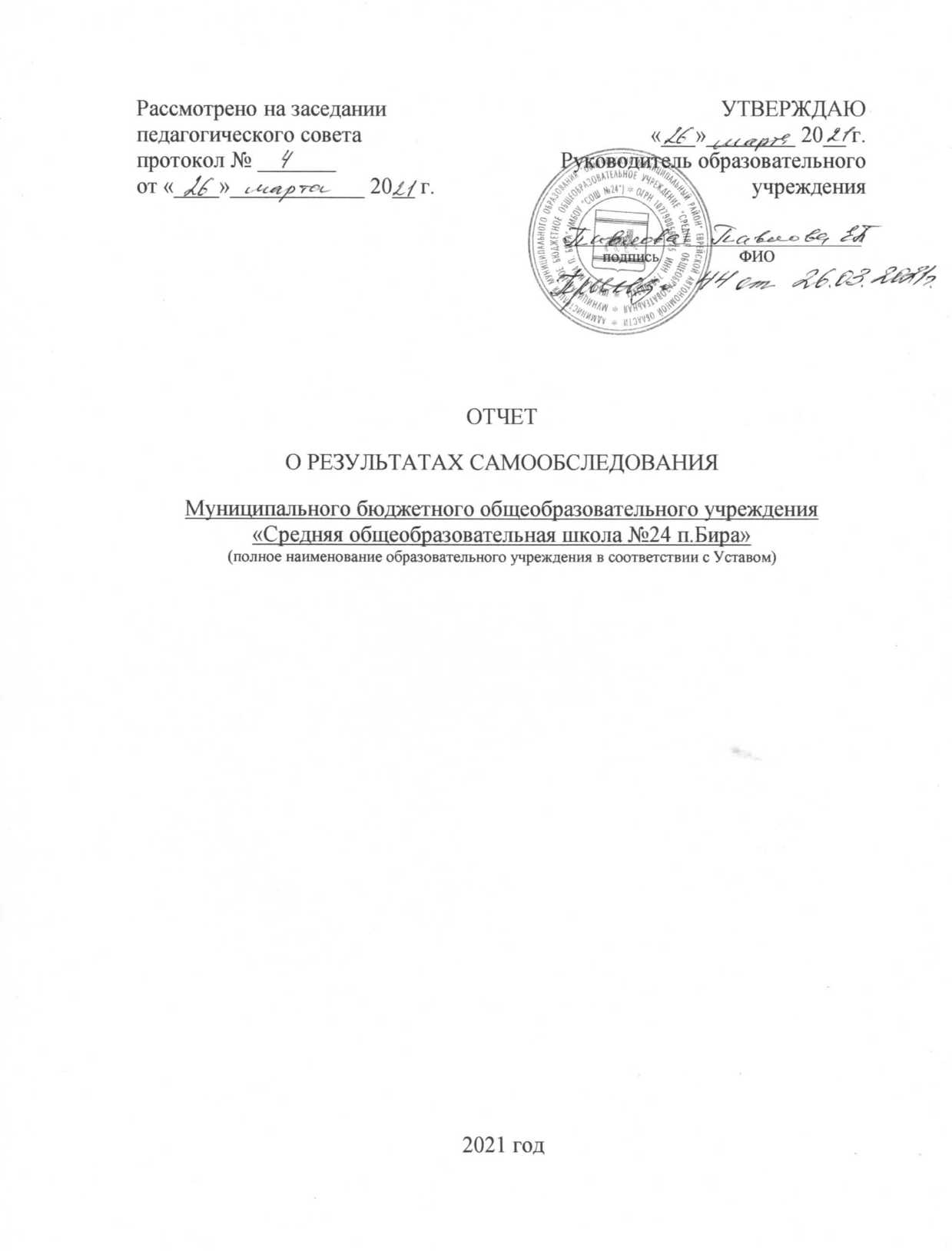 педагогического советапротокол № _______от «____»____________ 20__ г.Руководитель образовательногоучреждения____________ /__________________/     подпись		      ФИОГод основания 1973 годНаименование ОУ(по Уставу)  Муниципальное бюджетное общеобразовательное учреждение «Средняя общеобразовательная школа №24 п. Бира» Сокращённое наименование: МБОУ СОШ № 24 п. БираМесто нахождения ОУ- юридический адрес                                     (по Уставу)- фактический адрес (при наличии нескольких площадок, на которых ведется образовательная деятельность, указать все адреса)- телефон- факс -  e-mail-  адрес сайта в Интернете679130, Россия. ЕАО, Облученский район, п.Бира, ул.40 лет Победы, д.13679130, Россия. ЕАО, Облученский район, п.Бира, ул.40 лет Победы, д.13679120,  Россия. ЕАО, Облученский район, с.Будукан, ул. Школьная 10 а.679131, Россия, ЕАО, Облученский район, с.Семисточный, ул.Центральная 12.38-1-50, 39-6-2938-1-50sosh24bira@post.eao.ruoosh22budukan@post.eao.rusemschooll@post.eao.ruhttps://sites.google.com/sit/mkoysosh24pbira1.1. Учредительные документы ОУ1.1. Учредительные документы ОУ1.1. Учредительные документы ОУ- Устав(указать  сведения о внесенных изменениях  и дополнениях к Уставу) Дополнения в уставУтвержден Главой администрации муниципального образования «Облученский муниципальный район»от 26.06.2016 г.  Утверждено Главой администрации муниципального образования «Облученский муниципальный район»от 05.03.2018 г.  Утвержден Главой администрации муниципального образования «Облученский муниципальный район»от 26.06.2016 г.  Утверждено Главой администрации муниципального образования «Облученский муниципальный район»от 05.03.2018 г.  1.2.  Учредитель Муниципальное образование «Облученский муниципальный район» в лице администрации муниципального образования «Облученский муниципальный район». Функции и полномочия Учредителя осуществляет отдел образования  администрации муниципального образования «Облученский муниципальный район».Муниципальное образование «Облученский муниципальный район» в лице администрации муниципального образования «Облученский муниципальный район». Функции и полномочия Учредителя осуществляет отдел образования  администрации муниципального образования «Облученский муниципальный район».1.3. Организационно-правовая форма  1.3. Организационно-правовая форма  1.3. Организационно-правовая форма  - свидетельство о внесении в единый государственный реестр юридических лиц - свидетельство о внесении в единый государственный реестр юридических лиц Кем выдано  Межрайонной инспекцией Федеральной налоговой службы №1 по Еврейской автономной областиСерия 79 № 000300746 ОГРН 1027900560775Лист записи Единого государственного реестра юридических  лиц № 2137907011768 от 29.08.2013 г.  выдано Межрайонной инспекцией Федеральной налоговой службы № 1 по Еврейской автономной области.- свидетельство о постановке на учет юридического лица в налоговом органе по месту нахождения на территории Российской Федерации- свидетельство о постановке на учет юридического лица в налоговом органе по месту нахождения на территории Российской ФедерацииКем выдано Межрайонной инспекцией Федеральной налоговой службы № 1 по Еврейской автономной области (Межрайонная инспекция  Федеральной налоговой службы№ 1 по Еврейской автономной области территориальный участок по Облученскому району. 7902)Серия 79 № 000275997ИНН 79020034111.4. Лицензия1.4. Лицензия№1010Серия 79Л02  № 0000052Дата выдачи 26.06.2015г.Действительна  бессрочно1.5. Свидетельство о государственной аккредитации  1.5. Свидетельство о государственной аккредитации  № 632Серия 79А02№ 0000037Дата выдачи  29.06.2015 г.Срок действия  20.03.2026г.1.6. Государственный статус ОУ:1.6. Государственный статус ОУ:бюджетноемуниципальноеКоличествоОснащённостьВсего учебных помещений, используемых в образовательном процессе21В том числе: кабинет химии1                     60кабинет физики190кабинет биологии (совмещён с  химией)1100компьютерный класс1100мастерские (кабинет технологии)1100лаборатории380спортивный зал140актовый зал  (совмещен со столовой)1музейная комната 1кабинет педагога-психолога1кабинет для коррекционной работы0другие кабинеты10КоличествоОснащённостьВсего учебных помещений, используемых в образовательном процессе680В том числе: Компьютерный  класс                                1                          100Кабинет географии180Кабинет начальных классов280Кабинет математики180Кабинет русского языка и литературы180КоличествоОснащённостьВсего учебных помещений, используемых в образовательном процессе2В том числе: Кабинет начальных классов180Кабинет английского языка1602Контингент обучающихся(количество)Библиотечный фонд учебной  литературыИз них в оперативном использованииПодлежат списанию (срок использования более 4 лет)Процент обеспеченности за счет библиотечного фондаПроцент обеспеченности за счет  родителей1 класс 18126126010002 класс 16243144010003 класс 26261234010004 класс 15243135010005 класс 27410243010006 класс 23360253010007 класс 33450396010008 класс 32495480010009 класс 305324800100        010 класс 152952550100011 класс 832512801000Контингент обучающихся(количество)Библиотечный фонд учебной  литературыИз них в оперативном использованииПодлежат списанию (срок использования более 4 лет)Процент обеспеченности за счет библиотечного фондаПроцент обеспеченности за счет  родителей1 класс 34624010002 класс 25618010003 класс 56345010004 класс 36327010005 класс 7696301000Контингент обучающихся(количество)Библиотечный фонд учебной  литературыИз них в оперативном использованииПодлежат списанию (срок использования более 4 лет)Процент обеспеченности за счет библиотечного фондаПроцент обеспеченности за счет  родителей1 класс 43532010002 класс 45636010003 класс 35427010004 класс6605401000КабинетКол-во компьютеров, ноутбуковИспользуются в учебном процессеКол-во компьютеров, имеющих выход в ИнтернетКол-во компьютеров, планшетов находящихся в локальной сети ОУКол-во планшетных компьютеров Площадь кабинета*Информатики 10101010+ 121248,7география1111литература1110математика1110русский язык1110начальные классы (3 кл)1110история1110начальные классы (1 кл)1110английский язык1110начальные классы (2 кл)2220начальные классы (4 кл)1110химия1110физика1110технология1110Ноутбуки и др. персональные компьютеры для административных работников505Музейная комната1Библиотека1Всего3126312212КабинетКоличество компьютеровИспользуются в учебном процессеКоличество компьютеров, имеющих выход в ИнтернетКоличество компьютеров, находящихся в локальной сети ОУПлощадь кабинета*Информатики 444448,7Начальные  классы2224Персональные компьютеры для административных работников2022Всего66610КабинетКоличество компьютеровИспользуются в учебном процессеКоличество компьютеров, имеющих выход в ИнтернетКоличество компьютеров, находящихся в локальной сети ОУПлощадь кабинета*Английский  язык11Начальные  классы111030Персональные компьютеры для административных работников202Всего 223НазваниеМаркаГде установленСостояние (рабочее, нерабочее)ОтветственныйПроектор TOSHIBAгеографиярабочееКострыкина Ю.Н.Интерактивная доскагеографиярабочееКострыкина Ю.Н.ПроекторEPSONтехнологиярабочееПалшкова И.Е.Интерактивная доскатехнологиярабочееПалшкова И.Е.ПроекторEPSONисториярабочееСезёмова О.Г.ПроекторEPSONфизикарабочееЕнина Т.Г.Проектор EPSONинформатикарабочееЖиленко Е.С.Интерактивный комплекс с вычислительным блокоминформатикарабочееЖиленко Е.С.ПроекторEPSON1 классрабочееБрижатюк С.П.ПроекторEPSON2 классрабочееХмельницкая Я.Н.ПроекторEPSON3 классрабочееЗемляк В.А.ПроекторEPSON4 классрабочееРева А.В. ПроекторEPSONанглийский языкрабочееГлазунова О.АПроекторEPSONрусский языкрабочееДубенкина А.М.ПроекторacerхимиярабочееПавлова Е.П.ПроекторEPSONматематикарабочееФомицкая В.М.ПроекторEPSONлитературарабочееБобкова Т.А.Принтер HPVASERJEF1536технологиярабочееПалшкова И.Е.ПринтерHPLASERJEFP11023 классрабочееЗемляк В.А.ПринтерHPLASERJEFP1102директоррабочееПавлова Е.П..Принтерi-SENSRSMP-40182 классрабочееХмельницкая Я.Н.ПринтерSAMSUNGКабинет механикарабочееЧернышев А.В.ПринтерLASERJEFMII 32MFPсекретарьрабочееЖуравлёва В.И.ПринтерDCPзавхозрабочееШевченко Л.И.ПринтерEPSONзам.директора         рабочееБрижатюк С.П.ПринтерhpисториярабочееСезёмова О.Г.МФУ директоррабочееПавлова Е.П.Принтер цветной НРорганизаторскаярабочееФомицкая В.М.НазваниеМаркаГде установленСостояние (рабочее, нерабочее)ОтветственныйКсероксСаnon FC 128Кабинет информатики №7РабочееФедченко Ю.Н.ПроекторEpson EB-W12Кабинет №3РабочееШарикова Е.А.ПроекторEpson EB-W12Кабинет №2РабочееФадейкина И.В.ПроекторEpsonКабинет №1РабочееФедченко Ю.Н.ПринтерLaser shot LBP -1120Кабинет информатики №7РабочееФедченко Ю.Н.СканерEpson  perffction 1270Кабинет информатики №7НерабочееФедченко Ю.Н.МФУSAMSUNGКабинетзав. филиалаРабочееФедченко Ю.Н.НазваниеМаркаГде установленСостояние (рабочее, нерабочее)ОтветственныйМФУLaser shot М -1132Кабинетзав. филиалаРабочееКубрина Г.И.МФУSAMSUNGКабинет №1РабочееМирошникова Н.Г.№Должность ФИО полностьюУровень образованияОбщий педагогический стажСтаж административной работыСтаж административной работыГод повышения квалификации, где, объём часовКвалификационная категория№Должность ФИО полностьюУровень образованияОбщий педагогический стажобщийв данном ОУГод повышения квалификации, где, объём часовКвалификационная категория1директорПавлова Елена Петровнавысшее27222019г.Академия бизнеса, г.СаратовСЗД2Зам.директора по УВРБрижатюк Светлана Петровнавысшее3310102019г. ИПКПР г. Биробиджан 72 ч.первая3зам.директора по ВРФомицкая Валентина Михайловнасреднее специальное24222020г., Академия бизнеса, г.СаратовСЗД4Заведующая филиалом Федченко Юлия Николаевнасреднее специальное21222019, г.Самара,первая5Заведующая филиаломКубрина Галина Ивановнавысшее3919192018, ИПКПР г.Биробиджан72 ч.перваяВесь педагогический состав, включая совместителейштатных педагогических работникамивнешнихсовместителейвысшее педагогическое образованиевысшее непедагогическое образованиенезаконченное высшеесреднее профессиональноеимеют почётные званияквалификационная категория (если есть)Повысили квалификацию за последние 5 летУчитель                                                          263230532326педагог-логопед0000педагог-психолог1110Другие (указать категории)0000Кол-во учителей на начало учебного годаВсего прошли аттестациюВсего прошли аттестациюВ том числе присвоеныкатегорииВ том числе присвоеныкатегорииПрошли подтверждение на соответствие занимаемой должностиКол-во учителей на начало учебного годаколичество%высшаяперваяПрошли подтверждение на соответствие занимаемой должности2623851616Уровни образованияВсего обучаются в I сменуВсего обучаются в I сменуВсего обучаются в I сменуВсего обучаются в I сменуВсего обучаются во II сменуВсего обучаются во II сменуВсего обучаются во II сменуВсего обучающихсяВсего обучающихсяВсего обучающихся2018-20192019-20202020-20212018-20192018-20192019-20202020-20212018-20192019-20202020-20211 – 4 классы867875----8678755 – 9 классы 137144145----13714414510–11 классы272123----272123ИТОГО250243243----250243243Уровни образованияВсего обучаются в I сменуВсего обучаются в I сменуВсего обучаются в I сменуВсего обучаются в II сменуВсего обучаются в II сменуВсего обучаются в II сменуВсего обучающихсяВсего обучающихсяВсего обучающихся2018-2019 уч.год2019-2020 уч.год2020-2021уч.год2018-2019 уч.год2019-2020 уч.год2020-2021уч.год2018-2019 уч.год2019-2020 уч.год2020-2021уч.год1 – 4 классы2317130002317135 – 9 классы 767000767ИТОГО302320000302320Уровни образованияВсего обучаются в I сменуВсего обучаются в I сменуВсего обучаются в I сменуВсего обучаются во II сменуВсего обучаются во II сменуВсего обучаются во II сменуВсего обучающихсяВсего обучающихсяВсего обучающихся2018-2019 уч.год2019-2020 уч.год2020-2021уч.год2018-2019 уч.год2019-2020 уч.год2020-2021уч.год2018-2019 уч.год2019-2020 уч.год2020-2021уч.год1 – 4 классы211917000211917Классы2018/2019 уч.год2018/2019 уч.год2019/220 уч.год2019/220 уч.год2019/220 уч.год2020/2021 уч.год2020/2021 уч.годКлассыкол-во классов- комплектовкол-во обучающихсякол-во обучающихсякол-во классов-комплектовкол-во обучающихсякол-во классов-комплектовкол-во обучающихся114412132155141231881415416617135000161761550000700000008000000091220000Всего62828523520Классы2018/2019 уч.год2018/2019 уч.год2019/220 уч.год2019/220 уч.год2019/220 уч.год2020/221 уч.год2020/221 уч.годКлассыкол-во классов- комплектовкол-во обучающихсякол-во обучающихсякол-во классов-комплектовкол-во обучающихсякол-во классов-комплектовкол-во обучающихся11551514217713143166161341331516Всего42121419417Формы государственно-общественного управления ОУЛокальные акты, регламентирующие деятельность органов самоуправления (наименование документа, дата, номер)Управляющий совет Педагогический советРодительский комитетОбщее собрание трудового коллектива образовательного учрежденияДетско-юношеская организацияПоложение «Об Управляющем совете», 16.01.2008 № 158Положение «О Педагогическом совете», 09.09.2011 №190/2Положение «О Родительском комитете», 30.09.2008г. приказ №109Положение «Об общим собрании трудового коллективе»,29.01 2009г. приказ №116/1Положение «О детско-юношеской организации»,08.09. 200 5№ 17Наименование образовательных программУровень,направленностьНормативный срок освоенияОтметить аккредитованныеобразовательные программы(поставить знак +)Отметить программы, заявленные на экспертизу(поставить знак +)Начальное общее образованиеНачальное общеобразовательное (общеобразовательная)4 года+Основное общее образованиеОсновное общеобразовательное (общеобразовательная)5 лет+Среднее (полное) общее образованиеСреднее общее образование (общеобразовательная)2 года+дополнительное образование детей и взрослыхНаименование образовательных программУровень,направленностьНормативный срок освоенияОтметить аккредитованныеобразовательные программы(поставить знак +)Отметить программы, заявленные на экспертизу(поставить знак +)Начальное общее образование Начальное общеобразовательное (общеобразовательная)4 года+Основное общее образование Основное общеобразовательное (общеобразовательная)5 лет+Наименование образовательных программУровень,направленностьНормативный срок освоенияОтметить аккредитованныеобразовательные программы(поставить знак +)Отметить программы, заявленные на экспертизу(поставить знак +)Дошкольное образованиеДошкольное образование6 лет+Начальное общее образованиеНачальное общеобразовательное (общеобразовательная)4 года+I II III Продолжительность учебной недели:1класс- 5 дней2-4 класс- 6 дней5 дней5 днейПродолжительность уроков (мин.)1 кл.- сентябрь, октябрь- 3 урока по 35 мин.,ноябрь, декабрь – 4 урока по 35 мин.,январь- май - 4 урока по 45 минут2 -4 кл.- 45 мин40 мин40 минПродолжительность перерывов: минимальная (мин.)10 мин10 мин10 минПродолжительность перерывов: максимальная (мин.)20 мин20 мин20 минПериодичность проведения промежуточной аттестации(четверть, полугодие)1 класс, 1 четверть 2 класс – без аттестации2класс со 2 четверти по четвертям3-4 класс по четвертямпо четвертямпо полугодиюОхват внеурочной деятельностью(общее количество детей)1-4 класс – 76 человека5 -9 -144 человек10 класс -15 человекВнеурочная деятельность по направлениям развития личности:Название Внеурочная деятельность по направлениям развития личности:Название Духовно – нравственное«Я - гражданин России»(социальный проект)Духовно – нравственное«Тропа здоровья» (кружок)Духовно – нравственное«Школа вежливых наук» (кружок)Социальное«Юные -  исследователи» (поисковые и научные исследования)Социальное«Хочу всё знать» (поисковые и научные исследования)Социальное«Азбука дорожного движения» (кружок)Социальное«Юный пешеход» (кружок)Общеинтеллектуальное«Английский с удовольствием» (кружок)Общеинтеллектуальное«Азбука дорожной безопасности» (кружок)Общеинтеллектуальное«Дорожная азбука» (кружок)Общеинтеллектуальное«Узнаем сами» (поисковые и научные исследования)Общеинтеллектуальное«Волшебные пальчики» (кружок)Общеинтеллектуальное«Белая ладья» (кружок)Общекультурное«В школу с улыбкой» (кружок)Общекультурное«Волшебна петелька» (кружок)ОбщекультурноеСтудия «Светлячок»Общекультурное«Очумелые ручки» (кружок)Общекультурное«Топотушки» (кружок)Общекультурное«Домисолька» (кружок)Спортивно - оздоровительное«Растем здоровыми» (секция)Спортивно - оздоровительное«Здоровым быть - здорово» (секция)Спортивно - оздоровительное«Здоровейка» (секция)Внеурочная деятельность (кружки, секции, проектная деятельность и др.) по направлениям развития личности:Название Внеурочная деятельность (кружки, секции, проектная деятельность и др.) по направлениям развития личности:Название Духовно – нравственное«Я - гражданин России» (социальный проект)Социальное«Истоки» (кружок)СоциальноеЯ и общество (кружок)Общеинтеллектуальное«Фотопалитра» (кружок)«Математический калейдоскоп» (кружок)ОбщекультурноеУвлекательное рукоделие (кружок)ОбщекультурноеКонструирование и моделирование (кружок)«Наш мир» (Поисковые и научные исследования)Спортивно - оздоровительноеЧерез игру к вершинам спорта (секция)Спортивно - оздоровительноеНавстречу к ГТОСпортивно - оздоровительноеЕсли хочешь быть здоров (секция)КлассОчная формаОчная формаОчно-заочная (вечерняя)ЗаочнаяЭкстернатСамообразованиеКлассГрупповаяИндивидуальнаяОчно-заочная (вечерняя)ЗаочнаяЭкстернатСамообразование11821632514141526162373218329281110151162Итого23562КлассОчная формаОчная формаОчно-заочная (вечерняя)ЗаочнаяЭкстернатСамообразованиеКлассГрупповаяИндивидуальнаяОчно-заочная (вечерняя)ЗаочнаяЭкстернатСамообразование132234143561Итого182КлассОчная формаОчная формаОчно-заочная (вечерняя)ЗаочнаяЭкстернатСамообразованиеКлассГрупповаяИндивидуальнаяОчно-заочная (вечерняя)ЗаочнаяЭкстернатСамообразование142432146Итого161Учебный год2017-20182018-20192019-2020Кол-во кружков, организованных в ОУ554                      в том числе:       - платных---Кол-во спортивных секций, организованных в ОУ444                      в том числе:       - платных-% охвата обучающихся дополнительным образованием54%54 %56 % Учебный год2017-20182018-20192019-2020Кол-во кружков, организованных в ОУ111                      в том числе:       - платных---Кол-во спортивных секций, организованных в ОУ111                      в том числе:       - платных---% охвата обучающихся дополнительным образованием100%100%100%ФормыПроцент охватаОдаренные детиКружки по интересам, спортивные секции, конкурсы разного уровня, научно-практические конференции, профильные летние отряды, спортивные соревнования, направления деятельности ДЮО97%Дети, с ограниченными возможностями здоровьяКружки по интересам, спортивные секции, конкурсы различного уровня, профильные летние отряды, направления деятельности ДЮО80%Дети группы социального рискаСпортивные секции, спортивные соревнования, профильные летние отряды, кружки по интересам, направления деятельности ДЮО92%2017/20182018/20192019-2020Количество обучающихся, совершивших преступления  в период обучения в ОУ000Количество обучающихся, совершивших правонарушения  в период обучения в ОУ14140Количество обучающихся, состоящих  на учете в ПДН499Количество обучающихся, имеющих наказания судом0002017/20182018/20192019-2020Количество обучающихся, совершивших преступления  в период обучения в ОУ000Количество обучающихся, совершивших правонарушения  в период обучения в ОУ000Количество обучающихся, состоящих  на учете в ПДН110Количество обучающихся, имеющих наказания судом0002017/20182018/20192019-2020Количество обучающихся, совершивших преступления  в период обучения в ОУ000Количество обучающихся, совершивших правонарушения  в период обучения в ОУ010Количество обучающихся, состоящих  на учете в ПДН010Количество обучающихся, имеющих наказания судом000Директор 29Завучи22ПоказателиЗначения показателейЗначения показателейЗначения показателейЗначения показателейЗначения показателейЗначения показателейПоказатели2018/2019 уч. год2018/2019 уч. год2019/2020 уч. год2019/2020 уч. год2020/2021 уч. год2020/2021 уч. годКоличество выпускников на конец учебного года181820201414Из них: Кол-во%Кол-во%Кол-во%переведены в 5 класс181002010015100окончили на “5”110000награждены похвальным листом15,50000окончили на “4” и “5”639840642,8переведены условно------оставлены на повторное обучение 000000Уровень успеваемости (4 класс)181002010015100Уровень качества знаний (4 класс)394042,8ПоказателиЗначения показателейЗначения показателейЗначения показателейЗначения показателейЗначения показателейЗначения показателейПоказатели2018/2019   уч. год2018/2019   уч. год2019/2020   уч. год2019/2020   уч. год2020/2021   уч. год2020/2021   уч. годКоличество выпускников на конец учебного года667733Из них: Кол-во%Кол-во%переведены в 5 класс610071003100окончили на “5”------награждены похвальным листом------окончили на “4” и “5”350457133переведены условно------оставлены на повторное обучение ------Уровень успеваемости (4 класс)610071003100Уровень качества знаний (4 класс)505733ПоказателиЗначения показателейЗначения показателейЗначения показателейЗначения показателейЗначения показателейЗначения показателейПоказатели2018/2019 уч. год2018/2019 уч. год2019/2020 уч. год2019/2020 уч. год2020/2021   уч. год2020/2021   уч. годКоличество выпускников на конец учебного года335566Из них: Кол-во%Кол-во%Кол-во%переведены в 5 класс310051006100окончили на “5”------награждены похвальным листом------окончили на “4” и “5”133,3360350переведены условно------оставлены на повторное обучение ------Уровень успеваемости (4 класс)310051006100Уровень качества знаний (4 класс)33,3-60-50КлассУчебный предметВсего обучающихсяКол-во обучающихся, выполнявших  работуРезультат выполненияРезультат выполненияКлассУчебный предметВсего обучающихсяКол-во обучающихся, выполнявших  работуУровень качества знаний Уровень успеваемости4 классРусский язык14121004 классМатематика 14121004 классОкружающий мир1412100КлассУчебный предметВсего обучающихсяКол-во обучающихся, выполнявших  работуРезультат выполненияРезультат выполненияКлассУчебный предметВсего обучающихсяКол-во обучающихся, выполнявших  работуУровень качества знаний Уровень успеваемости4 классРусский язык331004 классМатематика 331004 классОкружающий мир33100КлассУчебный предметВсего обучающихсяКол-во обучающихся, выполнявших  работуРезультат выполненияРезультат выполненияКлассУчебный предметВсего обучающихсяКол-во обучающихся, выполнявших  работуУровень качества знаний Уровень успеваемости4 классРусский язык661004 классМатематика 661004 классОкружающий мир66100ПоказателиЗначения показателейЗначения показателейЗначения показателейЗначения показателейЗначения показателейЗначения показателейПоказатели2018/2019 уч.год2018/2019 уч.год2019/2020 уч.год2019/2020 уч.год2020/2021 уч.год2020/2021 уч.годКоличество выпускников на конец учебного года262620203030Из них: Кол-во%Кол-во%Кол-во%допущено к государственной (итоговой) аттестации 261001890окончили 9 классов261001890получили аттестат особого образца261001890награждены похвальной грамотой0011закончили на “4” и “5” 932630оставлены на повторное обучение по результатам итоговой аттестации00210оставлены на повторное обучение по причине  болезни0000окончили ОУ со справкой210000Уровень успеваемости (9 класс)-100-90Уровень качества знаний (9 класс)932630КлассУчебный предметВсего обучающихсяКол-во обучающихся, выполнявших  работуРезультат выполненияРезультат выполненияКлассУчебный предметВсего обучающихсяКол-во обучающихся, выполнявших  работуУровень качества знаний Уровень успеваемости9 классРусский язык28289 классМатематика 28289 классОбществознание 28159 классБиология 2829 классГеография 28109 классХимия 281Учебный годУчебные 
предметыКоличество выпускников           Количество выпускников           Количество выпускников           Количество выпускников           Количество выпускников           Количество выпускников           Количество выпускников           Средний 
балл  Учебный годУчебные 
предметывсегосдававшихсдававших"5"  
(чел.)"4"  
(чел.)"3"  
(чел.)"2"  
(чел.)Средний 
балл  Учебный годУчебные 
предметывсегочел.%  "5"  
(чел.)"4"  
(чел.)"3"  
(чел.)"2"  
(чел.)Средний 
балл  2018/2019  уч. годРусский язык181855%46803,732018/2019  уч. годМатематика 181839%071103,32018/2019  уч. годОбществознание 181741%251003,582018/2019  уч. годБиология 1861701503,32018/2019  уч. годГеография 18838%03503,42018/2019  уч. годАнглийский язык18450%02203,52018/2019  уч. годИстория 181100%010042019/2020 уч.годэкзамены не сдавалисьэкзамены не сдавалисьэкзамены не сдавалисьэкзамены не сдавалисьэкзамены не сдавалисьэкзамены не сдавалисьэкзамены не сдавалисьэкзамены не сдавались2019/2020 уч.год2020/2021 уч.годРусский язык28282020/2021 уч.годМатематика 28282020/2021 уч.годОбществознание 28152020/2021 уч.годБиология 2822020/2021 уч.годГеография 28102020/2021 уч.годХимия 2812020/2021 уч.годФИО обучающихся по списку на конец 2019/2020 учебного годаССУЗ название специальность, направление подготовки, реквизиты приказа о зачисленииБелолипецкая Светлана Сергеевна. ОГПОБУ «Технологический техникум», менеджер-официантЗвездова Алина Александровна.Колледж культуры и искусства г.БиробиджанЗубкова Эльвира Эдуардовна.ОГПОБУ «Технический колледж» г.ОблучьеКостенко Кристина Сергеевна.ОГПОБУ «Технический колледж» г. Хабаровск, бухгалтерКранин Александр Александрович.ОГПОБУ «Технологический техникум»,  Назаренко Алина Павловна.ОГПОБУ «Технологический техникум»,  Панин Антон Олегович.ПГУ имени Шолом-Алейхема, по программам СПО, механикПестова Виктория Дмитриевна.ПГУ имени Шолом-Алейхема, по программам СПО, программистПетренко Мария Юрьевна.ПГУ имени Шолом-Алейхема, по программам СПО, бухгалтер-экономист Сафронов Елизар Николаевич.ПГУ имени Шолом-Алейхема, по программам СПО, электрикСеливерстова Алина Валерьевна.ОГПОБУ «Технический колледж» г.Хабаровск, бухгалтерСиницын Кирилл Олегович.КГБПОУ «Хабаровский колледж водного  транспорта и промышленности», моторист судовой, приказ №187/144-У от 27.08.2020Щербакова Виктория Валерьевна.КГБОУ СПО «Амурский политехнический техникум»,кондитерПоказателиЗначения показателейЗначения показателейЗначения показателейЗначения показателейЗначения показателейЗначения показателейПоказатели2018/2019уч. год2018/2019уч. год2019/2020уч. год2019/2020уч. год2020/2021уч. год2020/2021уч. годКоличество выпускников на конец учебного  года1010771010Из них: Кол-во%Кол-во%Кол-во%допущено к государственной (итоговой) аттестации 1010071006100закончили 11 классов10100787,56100закончили с золотой медалью--закончили с серебряной медалью--награждены похвальной грамотой--закончили на “4” и “5” 330457350закончили ОУ со справкой------Уровень успеваемости (11 класс)100100-100Уровень качества знаний (11 класс)2557-50КлассУчебный предметВсего обучающихсяКол-во обучающихся, выполнявших  работуРезультат выполненияРезультат выполненияКлассУчебный предметВсего обучающихсяКол-во обучающихся, выполнявших  работуКол-во сдавших экзамен Уровень успеваемости11 классРусский язык66Обществознание 66Биология 61Химия 61Английский язык63Учебный годУчебные 
предметыКоличество выпускниковКоличество выпускниковКоличество выпускниковКоличество выпускниковКоличество выпускниковКоличество выпускниковКоличество выпускниковКоличество выпускниковКоличество выпускниковСред-
ний
балл Учебный годУчебные 
предметывсегосдававших сдававших 100 баллов 100 баллов 90 - 99  
баллов   90 - 99  
баллов   Не переступили
минималь-ный порог   Не переступили
минималь-ный порог   Сред-
ний
балл Учебный годУчебные 
предметывсегочел.% от 
общего
кол-вачел.% от 
общего
кол-вачел.% от  
общего
кол-вачел.% от 
общего
кол-ваСред-
ний
балл 2018-2019 уч.годРусский язык1010100%000000592018-2019 уч.годМатематика (базовый)104100%0000003,52018-2019 уч.годМатематика (прфиль)106100%000000432018-2019 уч.годОбществознание 10771%0000229%442018-2019 уч.годБиология 10220%0000110%242018-2019 уч.годИстория 10110%000000422018-2019 уч.годФизика 10220%0000110%342019-2020 уч.годРусский язык77100%000000632019-2020 уч.годМатематика (прфиль)7580%0000112,5342019-2020 уч.годОбществознание 77100%000000462019-2020 уч.годБиология 71100%000000422019-2020 уч.годИстория 71100%000000452019-2020 уч.годФизика 72100%000000432020/2021 уч.годРусский язык662020/2021 уч.годОбществознание 662020/2021 уч.годБиология 622020/2021 уч.годХимия 612020/2021 уч.годАнглийский язык63№ФИместо дальнейшего обучения1Аверьянова Алина ЕвгеньевнаПГУ имени Шолом-Алейхема2Аршинский Никита АндреевичХабаровский технический колледж3Зенич Данила ДмитриевичПГУ им.Шолом – Алейхема4Кислинская Арина ГеоргиевнаСамарский КЖТ- структурное подразделение СамГУПС5Прокопенко Татьяна СергеевнаФГБОУ ВО «ПГУ им. Шолом-Алейхема»6Рябуха Кирилл ЕвгеньевичХабаровский пограничный институт Федеральной службы безопасности РФ7Сидоренко Виктория ЕвгеньевнаХабаровский техникум железнодорожного транспортаПоказатели  
по ступеням 
образования Учебные годыУчебные годыУчебные годыУчебные годыУчебные годыУчебные годыПоказатели  
по ступеням 
образования 2016/2017  уч. год2016/2017  уч. год2017/2018  уч. год2017/2018  уч. год2018/2019  уч. год2018/2019  уч. годПоказатели  
по ступеням 
образования человек% от общего
количества 
выпускниковчеловек% от общего
количества 
выпускниковчеловек% от общего
количества 
выпускниковНачальное общее образованиеНачальное общее образованиеНачальное общее образованиеНачальное общее образованиеНачальное общее образованиеНачальное общее образованиеНачальное общее образованиеНаграждены
похвальным   
листом     8           3,172,962,5Основное  общее образованиеОсновное  общее образованиеОсновное  общее образованиеОсновное  общее образованиеОсновное  общее образованиеОсновное  общее образованиеОсновное  общее образованиеПолучили     
аттестат     
особого образца      10,40000Среднее  общее образованиеСреднее  общее образованиеСреднее  общее образованиеСреднее  общее образованиеСреднее  общее образованиеСреднее  общее образованиеСреднее  общее образованиеНагражден  
медалью   «За активную жизненную позицию»   10,40000Награждены
золотой     медалью      000000Показатели  
по ступеням 
образованияУчебные годыУчебные годыУчебные годыУчебные годыУчебные годыУчебные годыПоказатели  
по ступеням 
образования2016/2017  уч. год2016/2017  уч. год2017- 2018 уч.год2017- 2018 уч.год2018- 2019 уч.год2018- 2019 уч.годПоказатели  
по ступеням 
образованиячеловек% от общего
количества 
выпускниковчеловек% от общего
количества 
выпускниковчеловек% от общего
количества 
выпускниковНачальное общее образованиеНачальное общее образованиеНачальное общее образованиеНачальное общее образованиеНачальное общее образованиеНачальное общее образованиеНачальное общее образованиеНаграждены
похвальным   
листом     000000Основное  общее образованиеОсновное  общее образованиеОсновное  общее образованиеОсновное  общее образованиеОсновное  общее образованиеОсновное  общее образованиеОсновное  общее образованиеПолучили     
аттестат     
особого образца      000000Показатели  
по ступеням 
образованияУчебные годыУчебные годыУчебные годыУчебные годыУчебные годыУчебные годыПоказатели  
по ступеням 
образования2016/2017  уч. год2016/2017  уч. год2017- 2018 уч.год2017- 2018 уч.год2018 - 2019 уч.год2018 - 2019 уч.годПоказатели  
по ступеням 
образованиячеловек% от общего
количества 
выпускниковчеловек% от общего
количества 
выпускниковчеловек% от общего
количества 
выпускниковНачальное общее образованиеНачальное общее образованиеНачальное общее образованиеНачальное общее образованиеНачальное общее образованиеНачальное общее образованиеНачальное общее образованиеНаграждены
похвальным   
листом     0000002016/2017   уч. год2016/2017   уч. год2017/2018   уч. год2017/2018   уч. год2018/2019  уч. год2018/2019  уч. годуспеваемостькачествоуспеваемостькачествоуспеваемостькачествоНачальное общее образование1004897478540Основное  общее образование94,422,796,23013825,4Среднее  общее образование912695,531,52722В целом по ОУ96,332,396,33525131,72016/2017   уч. год2016/2017   уч. год2017/2018   уч. год2017/2018   уч. год2018/2019   уч. год2018/2019   уч. годуспеваемостькачествоуспеваемостькачествоуспеваемостькачествоНачальное общее образование8950100632360Основное  общее образование925495,752,2740В целом по ОУ90,55294,661,330502016/2017   уч. год 2016/2017   уч. год 2017/2018   уч. год2017/2018   уч. год2018/2019   уч. год2018/2019   уч. годуспеваемостькачествоуспеваемостькачествоуспеваемостькачествоНачальное общее образование10062,51006310045В целом по ОУ10062,51006310045Учебный год2018/20192019/20202020/2021Участники5-11 классы5-11 классы5-11 классыКоличество участниковчел. без повтора126/чел. с повтором508чел. без повтора 113чел. с повтором 454чел. без повтора…112/чел. с повтором335Количество призеров25/35чел (35мест)26/39 чел (39 место)19чел (26место)Количество победителей0 чел  ( 0 мест)4 чел  (4мест)2чел  (2мест)КлассВсегоучащихся в классеКоличество участников школьного этапа ВОШ (из общего числа учащихся класса)РезультатыРезультатыКлассВсегоучащихся в классеКоличество участников школьного этапа ВОШ (из общего числа учащихся класса)КоличествоПобедителейКоличество призеров 52619162312273321283020493020131016141311864ВСЕГО1661122              19КлассВсегоучащихся в классеКоличество участников школьного этапа ВОШ (по всем олимпиадам)РезультатыРезультатыКлассВсегоучащихся в классеКоличество участников школьного этапа ВОШ (по всем олимпиадам)Количество призовых мест -победителейКоличество призовых мест- призёров526491623392733444830595930671610165331182415ВСЕГО1663352              26          Класс1234567891011Кол-во человек181526152723333230158Школьный уровень (Всего 10  конкурсов)Школьный уровень (Всего 10  конкурсов)Школьный уровень (Всего 10  конкурсов)Школьный уровень (Всего 10  конкурсов)Школьный уровень (Всего 10  конкурсов)Школьный уровень (Всего 10  конкурсов)Школьный уровень (Всего 10  конкурсов)Школьный уровень (Всего 10  конкурсов)Школьный уровень (Всего 10  конкурсов)Школьный уровень (Всего 10  конкурсов)Школьный уровень (Всего 10  конкурсов)Школьный уровень (Всего 10  конкурсов)Кол-во человек принимавших участие633%1280%1038%950%728%939%1958%1650%930%427%450%Кол-во конкурсов810789987888Муниципальный  уровень (всего  конкурс)Муниципальный  уровень (всего  конкурс)Муниципальный  уровень (всего  конкурс)Муниципальный  уровень (всего  конкурс)Муниципальный  уровень (всего  конкурс)Муниципальный  уровень (всего  конкурс)Муниципальный  уровень (всего  конкурс)Муниципальный  уровень (всего  конкурс)Муниципальный  уровень (всего  конкурс)Муниципальный  уровень (всего  конкурс)Муниципальный  уровень (всего  конкурс)Муниципальный  уровень (всего  конкурс)Кол-во человек принимавших участие29%26%112%Кол-во конкурсов 1------1Региональный уровень (Всего 3 конкурса)Региональный уровень (Всего 3 конкурса)Региональный уровень (Всего 3 конкурса)Региональный уровень (Всего 3 конкурса)Региональный уровень (Всего 3 конкурса)Региональный уровень (Всего 3 конкурса)Региональный уровень (Всего 3 конкурса)Региональный уровень (Всего 3 конкурса)Региональный уровень (Всего 3 конкурса)Региональный уровень (Всего 3 конкурса)Региональный уровень (Всего 3 конкурса)Региональный уровень (Всего 3 конкурса)Кол-во человек  принимавших участие640%312%722%413%466%Кол-во конкурсов33742НаправлениеГодыНаправлениеГодыИнтеллектуальноеИнтеллектуальноеИнтеллектуальноеТворческоеТворческоеТворческоеСпортивноеСпортивноеУровень Уровень Муниц-ныйРег-ныйВсер- ийМуниц-ныйРег-ныйВсер- ийМуниц-ныйРег-ный2018-201 9 годКол-во конкурсов5116103442018-201 9 годКол-во участников84138191712122019-2020 годКол-во конкурсов4113103442019-2020 годКол-во участников7413191712122020-2021 годКол-во конкурсов3612412020-2021 годКол-во участников7359720№Вид ремонтных работ (капитальный, текущий, реконструкция)МероприятияСроки исполненияОбъём финансовых средств запланированный, руб.Отметка об исполненииОбъём финансовых средств фактически использованный, руб.Муниципальное бюджетное общеобразовательное учреждение «Средняя общеобразовательная школа  № 24 п. Бира»                                                   Муниципальное бюджетное общеобразовательное учреждение «Средняя общеобразовательная школа  № 24 п. Бира»                                                   Муниципальное бюджетное общеобразовательное учреждение «Средняя общеобразовательная школа  № 24 п. Бира»                                                   Муниципальное бюджетное общеобразовательное учреждение «Средняя общеобразовательная школа  № 24 п. Бира»                                                   Муниципальное бюджетное общеобразовательное учреждение «Средняя общеобразовательная школа  № 24 п. Бира»                                                   Муниципальное бюджетное общеобразовательное учреждение «Средняя общеобразовательная школа  № 24 п. Бира»                                                   Муниципальное бюджетное общеобразовательное учреждение «Средняя общеобразовательная школа  № 24 п. Бира»                                                    1. Проведение косметического ремонта помещения 1. Проведение косметического ремонта помещения 1. Проведение косметического ремонта помещения 1. Проведение косметического ремонта помещения 1. Проведение косметического ремонта помещения 1. Проведение косметического ремонта помещения 1. Проведение косметического ремонта помещения1.1.Текущий побелка, покраскаиюнь – июль0+02. Подготовка системы отопления к новому отопительному сезону2. Подготовка системы отопления к новому отопительному сезону2. Подготовка системы отопления к новому отопительному сезону2. Подготовка системы отопления к новому отопительному сезону2. Подготовка системы отопления к новому отопительному сезону2. Подготовка системы отопления к новому отопительному сезону2. Подготовка системы отопления к новому отопительному сезону2.1.Текущий Промывка и опрессовка системы отопления, ревизия запорной арматурыиюнь 120 873 , 00+120 873, 003. Мероприятия по антитеррористической защищенности и противопожарной безопасности3. Мероприятия по антитеррористической защищенности и противопожарной безопасности3. Мероприятия по антитеррористической защищенности и противопожарной безопасности3. Мероприятия по антитеррористической защищенности и противопожарной безопасности3. Мероприятия по антитеррористической защищенности и противопожарной безопасности3. Мероприятия по антитеррористической защищенности и противопожарной безопасности3. Мероприятия по антитеррористической защищенности и противопожарной безопасности3.1.ТекущийЧастичный ремонт ограждения по периметру здания школы Июнь-август0,00+0,004. Мероприятия по благоустройству территорий и помещений учреждений4. Мероприятия по благоустройству территорий и помещений учреждений4. Мероприятия по благоустройству территорий и помещений учреждений4. Мероприятия по благоустройству территорий и помещений учреждений4. Мероприятия по благоустройству территорий и помещений учреждений4. Мероприятия по благоустройству территорий и помещений учреждений4. Мероприятия по благоустройству территорий и помещений учреждений4.1.Озеленение и благоустройство школьного двора. май – октябрь0+04.2 Экологические субботникиежегодно весной и осенью0+05. Мероприятия по подготовке парка школьных автобусов к новому учебному году5. Мероприятия по подготовке парка школьных автобусов к новому учебному году5. Мероприятия по подготовке парка школьных автобусов к новому учебному году5. Мероприятия по подготовке парка школьных автобусов к новому учебному году5. Мероприятия по подготовке парка школьных автобусов к новому учебному году5. Мероприятия по подготовке парка школьных автобусов к новому учебному году5. Мероприятия по подготовке парка школьных автобусов к новому учебному году5.1.Текущий Технический осмотр автобусаавгуст2 400,00+2 400,005.2.Повышение квалификации водителя (обучение)3000,00+3000,005.3.Страхование пассажиров и ТСавгуст4700,0013800,00+18500,005.3.Техническое обслуживание  в транспортной организации г. Биробиджанавгуст32000,00+32000,00ВозрастЧисленность обучающихся, челЧисленность обучающихся, челЧисленность обучающихся, челЧисленность обучающихся, челЧисленность обучающихся, челВозраст2013-2014 уч. год2014-2015 уч. год2015-2016 уч. год2016-2017 уч.год2017-2018 уч.год2018-20192019-20200-1 лет00000001 год50101102 года84332303 года4824-12124 года5473322 5 лет55484116 лет6353511 7 лет и старше000001Всего:33242221-11797Помещения Материально-техническоеоснащениеФизкультурный зал:Методическая литература по физической культуре, спортинвентарь: гимнастические коврики, скакалки, мячи футбольные и мячи детские резиновые, скамьи гимнастические, баскетбольные кольца,  обручи, кегли, кольцебросы, флажки, палки гимнастические, мячи малые, кубы, гимнастическая стенка,  массажные дорожки.Групповое помещение Игрушки и игры, дидактический и раздаточный материал, детская художественная литература, доска для занятий, плакаты,   детские стенки, шкафы, столы, стульчики, магнитофон, телевизор, компьютер.Коридор ГДОИнформационные стенды по пожарной безопасности, по антитеррористической защищенности, информационный уголок для родителей, выставка детских работ и фото УчастокПрогулочная площадка  для  детей  .Игровое, функциональное, и спортивное  оборудование№ п/пПоказателиЕдиница измерения1.Образовательная деятельность1.1Общая численность воспитанников, осваивающих образовательную программу дошкольного образования, в том числе:7 человек1.1.1В режиме полного дня (8-12 часов)7 человек1.1.2В режиме кратковременного пребывания (3-5 часов)0 человек1.1.3В семейной дошкольной группе0 человек1.1.4В форме семейного образования с психолого-педагогическим сопровождением на базе дошкольной образовательной организации0 человек1.2Общая численность воспитанников в возрасте до 3 лет0 человек1.3Общая численность воспитанников в возрасте от 3 до 8 лет7 человек1.4Численность/удельный вес численности воспитанников в общей численности воспитанников, получающих услуги присмотра и ухода:человек/%7/1001.4.1В режиме полного дня (8-12 часов)7/100% человек/%1.4.2В режиме продленного дня (12-14 часов)0 человек/%1.4.3В режиме круглосуточного пребывания0 человек/%1.5Численность/удельный вес численности воспитанников с ограниченными возможностями здоровья в общей численности воспитанников, получающих услуги:0 человек/%1.5.1По коррекции недостатков в физическом и (или) психическом развитии0 человек/%1.5.2По освоению образовательной программы дошкольного образования7 /100% человек/%1.5.3По присмотру и уходу0 человек/%1.6Средний показатель пропущенных дней при посещении дошкольной образовательной организации по болезни на одного воспитанника11,4 дней1.7Общая численность педагогических работников, в том числе:1 человек1.7.1Численность/удельный вес численности педагогических работников, имеющих высшее образование0(0%) человек/%1.7.2Численность/удельный вес численности педагогических работников, имеющих высшее образование педагогической направленности (профиля)0 человек/%1.7.3Численность/удельный вес численности педагогических работников, имеющих среднее профессиональное образование1/100% человек/%1.7.4Численность/удельный вес численности педагогических работников, имеющих среднее профессиональное образование педагогической направленности (профиля)1/100% человек/%1.8Численность/удельный вес численности педагогических работников, которым по результатам аттестации присвоена квалификационная категория, в общей численности педагогических работников, в том числе:1/0% человек/%1.8.1Высшая0 человек/%1.8.2Первая0 человек/%1.9Численность/удельный вес численности педагогических работников в общей численности педагогических работников, педагогический стаж работы которых составляет:человек/%1.9.1До 5 лет0 человек/%1.9.2Свыше 30 лет0 человек/%1.10Численность/удельный вес численности педагогических работников в общей численности педагогических работников в возрасте до 30 лет0 человек/%1.11Численность/удельный вес численности педагогических работников в общей численности педагогических работников в возрасте от 55 лет0 /0% человек/%1.12Численность/удельный вес численности педагогических и административно-хозяйственных работников, прошедших за последние 5 лет повышение квалификации/профессиональную переподготовку по профилю педагогической деятельности или иной осуществляемой в образовательной организации деятельности, в общей численности педагогических и административно-хозяйственных работников1человек 100/%1.13Численность/удельный вес численности педагогических и административно-хозяйственных работников, прошедших повышение квалификации по применению в образовательном процессе федеральных государственных образовательных стандартов в общей численности педагогических и административно-хозяйственных работников1 человек/%1.14Соотношение “педагогический работник/воспитанник”в дошкольной образовательной организациичеловек/человек1,5/ 71.15Наличие в образовательной организации следующих педагогических работников:1.15.1Музыкального руководителянет1.15.2Инструктора по физической культуренет1.15.3Учителя-логопеданет1.15.4Логопеданет1.15.5Учителя- дефектологанет1.15.6Педагога-психологанет2.Инфраструктура2.1Общая площадь помещений, в которых осуществляется образовательная деятельность, в расчете на одного воспитанника9 кв.м.2.2Площадь помещений для организации дополнительных видов деятельности воспитанников63  кв.м.2.3Наличие физкультурного залада2.4Наличие музыкального заланет2.5Наличие прогулочных площадок, обеспечивающих физическую активность и разнообразную игровую деятельность воспитанников на прогулкеда№ п/пПоказателиЕдиница измерения1.Образовательная деятельность1.1Общая численность учащихся280 человека1.2Численность учащихся по образовательной программе начального общего образования105 человека1.3Численность учащихся по образовательной программе основного общего образования151 человек1.4Численность учащихся по образовательной программе среднего общего образования23 человека1.5Численность/удельный вес численности учащихся, успевающих на «4» и «5» по результатам промежуточной аттестации, в общей численности учащихся 70 человека, 25%1.6Средний балл государственной итоговой аттестации выпускников 9 класса по русскому языку3,8 балла1.7Средний балл государственной итоговой аттестации выпускников 9 класса по математике3,4 балла1.8Средний балл государственной итоговой аттестации выпускников 11 класса по русскому языку61 балл1.9Средний балл государственной итоговой аттестации выпускников 11 класса по математике (профильная), ( базовая )31 балл3,8 балла1.10Численность/удельный вес численности выпускников 9 класса, получивших неудовлетворительные результаты на государственной итоговой аттестации по русскому языку, в общей численности выпускников 9 класса0 человек 0%1.11Численность/удельный вес численности выпускников 9 класса, получивших неудовлетворительные результаты на государственной итоговой аттестации по математике, в общей численности выпускников 9 класса0 человек 0%1.13Численность/удельный вес численности выпускников11 класса, получивших  результаты ниже установленного минимального количества баллов единого государственного экзамена по русскому языку, в общей численности выпускников 11 класса0 человек 0%1.14Численность/удельный вес численности выпускников11 класса, получивших  результаты ниже установленного минимального количества баллов единого государственного экзамена по математике, в общей численности выпускников 11 класса0 человек 0%1.15Численность/удельный вес численности выпускников 9 класса, не получивших аттестаты об основном общем образовании, в общей численности выпускников 9 класса0 человек  0%1.16Численность/удельный вес численности выпускников 11 класса, не получивших аттестаты о среднем общем образовании, в общей численности выпускников 11 класса0 человек  0%1.17Численность/удельный вес численности выпускников 9 класса,  получивших аттестаты об основном общем образовании с отличием, в общей численности выпускников 9 класса1 человек 5,8 %1.18Численность/удельный вес численности выпускников 11 класса,  получивших аттестаты о среднем общем образовании с отличием, в общей численности выпускников 11 класса0 человек 0 %1.19Численность/удельный вес численности учащихся, принявших участие в различных олимпиадах, смотрах конкурсах, а общей численности учащихся163 человека 64 % 1.18Численность/удельный вес численности учащихся- победителей и призеров олимпиад, смотров конкурсов, а общей численности учащихся, в том числе:37 человек 15 %1.19.1Регионального уровня26 человек 11 %1.19.2Федерального уровня5 человек 2%1.19.3Международного уровня0 человек 0 %1.20Численность/удельный вес численности учащихся, получающих образование с углубленным изучением отдельных учебных предметов, в общей численности учащихся0 человек 0 %1.21Численность/удельный вес численности учащихся, получающих образование в рамках профильного обучения, в общей численности учащихся21 человек 7,5%